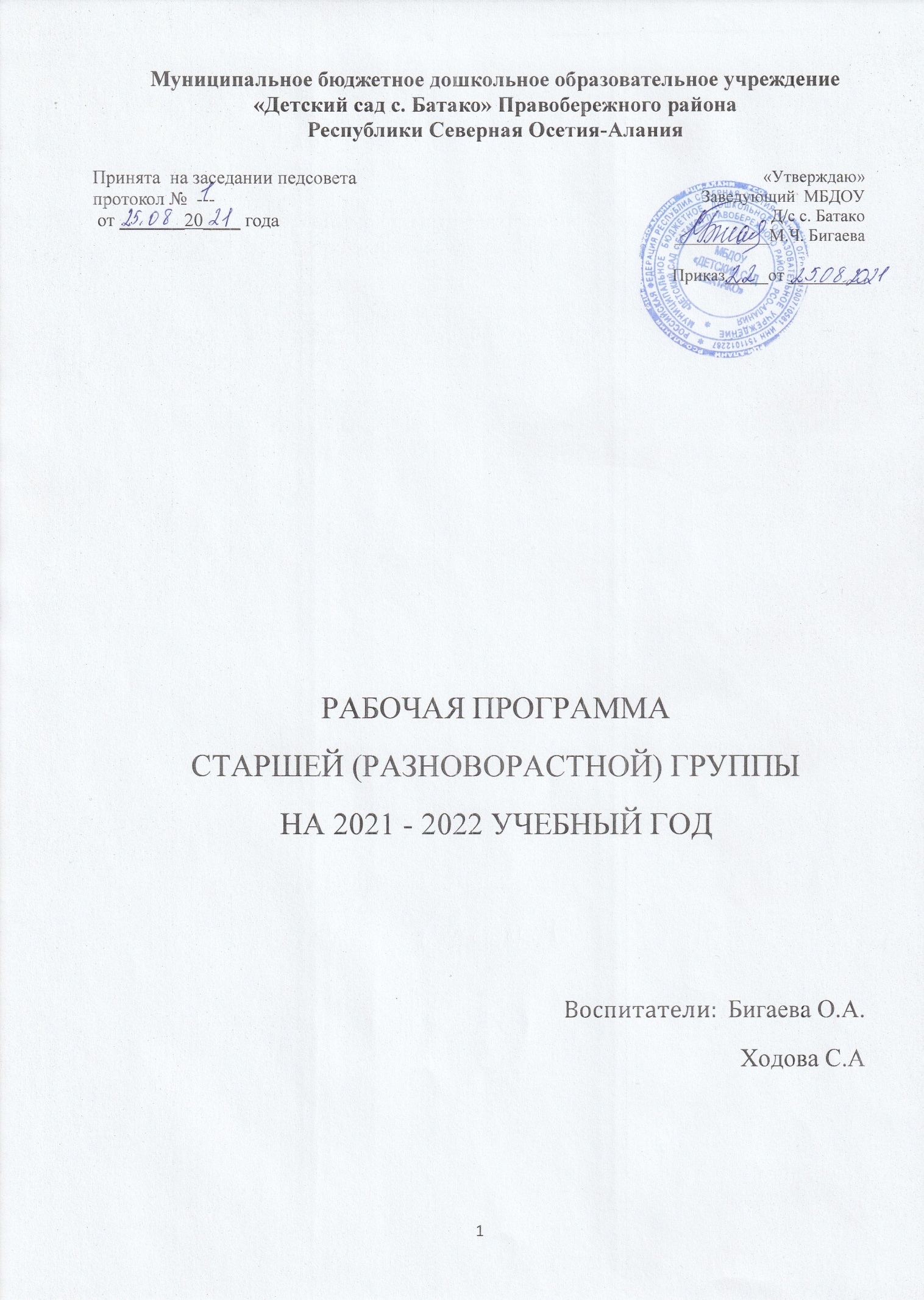 Содержание.I. Целевой раздел:Пояснительная записка…………………………………………………………....3Цели и задачи………………………………………………………………………3Принципы и подходы в организации образовательного процесса ………….…41.3. Характеристика особенностей развития детей дошкольного возрастаВозрастные особенности развития детей 4-5 лет………………………………. 5Возрастные особенности развития детей 5-6 лет………………………………. 6Прогнозируемые результаты освоения программы……………..…….……….. 8Климатические, демографические, национально-культурные особенности… 122. Содержательный раздел:Образовательная область «Физическое развитие»…………………………….13Образовательная область «Социально-коммуникативное развитие…………14Образовательная область «Речевое развитие»…………………………………18Образовательная область «Познавательное развитие»………………………..22Образовательная область «Художественно -эстетическое развитие»………..253. Организационный раздел:Режим пребывания детей в ………………………………………………...…...28Сетка НОД,………………………………………………………...……………..29Предметно-развивающая среда группы……………………………..………….30Взаимодействие с семьями воспитанников…………………………………….31Программно-методические обеспечение………………………........................454.Приложения .№1 Календарно-тематическое планирование на 2019-2020уч. год…………..32№2 Примерное содержание деятельности по ознакомлению с РСО-А и Владикавказом………………………………………………………………………37№3 Примерный перечень художественной литературы ……………………..38№4 Перспективный план работы с родителями…………………….…………401.ЦЕЛЕВОЙ РАЗДЕЛ.1. 1. Пояснительная запискаРабочая программа по развитию детей старшей разновозрастной группы (Далее - Программа) разработана в соответствии с примерной основной общеобразовательной программой детского сада «От рождения до школы», в соответствии с введёнными в действие ФГОС ДО.Программа опреде​ляет содержание и организацию образовательного процесса старшей группы МБДОУ «Детский сад с. Батако (далее МБДОУ)Данная Программа разработана в соответствии со следующими нормативными документами:​  Федеральный закон «Об образовании в Российской федерации» от 29. 12. 2012 года № 273 - ФЗ​ Приказ Минобразования и науки РФ от 30.08.2013г. № 1014 « Об утверждении Порядка организации и осуществления образовательной деятельности по основным общеобразовательным программам – образовательным программам дошкольного образования»Санитарными правилами СП 2.4.3648-20 "Санитарно-эпидемиологические требования к организациям воспитания и обучения, отдыха и оздоровления детей и молодежи"​ Приказ Минобразования и науки РФ от 17.10.2013г. № 1155 «Об утверждении Федерального Государственного Образовательного Стандарта Дошкольного Образования» (ФГОС ДО).​ Устав ДОУ.​ Образовательная программа ДОУ​ Примерная основная общеобразовательная программа дошкольного образования «От рождения до школы»  / под ред. Н. Е. Верак​сы, Т. С. Комаровой, М. А. Васильевой.1.2.Цели и задачи.Ведущими целями Примерной основной общеобразовательной программы дошкольного об​разования «От рождения до школы» под редакцией Н. Е. Вераксы, Т. С. Комаровой, М. А. Ва​сильевой являются «создание благоприятных условий для полноценного проживания ребенком дошкольного детства, формирование основ базовой культуры личности, всестороннее развитие психических и физических качеств в соответствии с возрастными и индивидуальными особен​ностями, подготовка к жизни в современном обществе, к обучению в школе, обеспечение безо​пасности жизнедеятельности дошкольника.Эти цели реализуются в процессе разнообразных видов детской деятельности: игровой, ком​муникативной, трудовой, познавательно-исследовательской, продуктивной, музыкально-худо​жественной, чтения.Для достижения целей программы первостепенное значение имеют:​ забота о здоровье, эмоциональном благополучии и своевременном всестороннем развитии каждого ребенка;​ создание в группах атмосферы гуманного и доброжелательного отношения ко всем воспи​танникам, что позволяет растить их общительными, добрыми, любознательными, инициативны​ми, стремящимися к самостоятельности и творчеству;​ максимальное использование разнообразных видов детской деятельности; их интеграция в целях повышения эффективности воспитательно-образовательного процесса;​ творческая организация (креативность) воспитательно-образовательного процесса;​ вариативность использования образовательного материала, позволяющая развивать творче​ство в соответствии с интересами и наклонностями каждого ребенка; уважительное отношение к результатам детского творчества;​ единство подходов к воспитанию детей в условиях ДОУ и семьи;​ соблюдение преемственности в работе детского сада и начальной школы, исключающей умственные и физические перегрузки в содержании образования ребенка дошкольного возраста, обеспечивающей отсутствие давления предметного обучения.Разработанная программа предусматривает включение воспитанников в процесс ознакомления с региональными особенностями Республики Северная Осетия -АланияОсновной целью работы является формирование целостных представлений о родном крае через решение следующих задач:​ приобщение к истории возникновения родного города знакомство со знаменитыми земляками и людьми, прославившими Осетию.​ формирование представлений о достопримечательностях родного города (района); его государственных символах.​ воспитание любви к родному дому, семье, уважения к родителям и их труду.​ формирование и развитие познавательного интереса к народному творчеству и миру ремесел в родном городе (районе; селе)​ формирование представлений о животном и растительном мире родного края; о Красной книге РСО-А.1.3. Принципы и задачи в организации образовательного процесса.Общеобразовательная программа дошкольного образования «ОТ РОЖДЕНИЯ ДО ШКОЛЫ»:*​ соответствует принципу развивающего образования, целью которого является развитие ребенка;*​ сочетает принципы научной обоснованности и практической приме​нимости (содержание Программы соответствует основным положе​ниям возрастной психологии и дошкольной педагогики и при этом имеет возможность реализации в массовой практике дошкольного образования);*​ соответствует критериям полноты, необходимости и достаточности (позволяет решать поставленные цели и задачи только на необходи​мом и достаточном материале, максимально приближаться к разумно​му «минимуму»);*​ обеспечивает единство воспитательных, развивающих и обучающих целей и задач процесса образования детей дошкольного возраста, в ходе реализации которых формируются такие знания, умения и на​выки, которые имеют непосредственное отношение к развитию до​школьников;*​ строится с учетом принципа интеграции образовательных областей в соответствии с возрастными возможностями и особенностями детей, спецификой и возможностями образовательных областей;*​ основывается на комплексно-тематическом принципе построения образовательного процесса;*​ предусматривает решение программных образовательных задач в сов​местной деятельности взрослого и детей и самостоятельной деятель​ности дошкольников не только в рамках непосредственно образова​тельной деятельности, но и при проведении режимных моментов в соответствии со спецификой дошкольного образования;*​ предполагает построение образовательного процесса на адекватных возрасту формах работы с детьми. Основной формой работы с до​школьниками и ведущим видом их деятельности является игра.1.3. Характеристика особенностей развития детей дошкольного возрастаВозрастные особенности развития детей 4-5 лет. В игровой деятельности детей среднего дошкольного возраста появляются ролевые взаимодействия. Они указывают на то, что дошкольники начинают отделять себя от принятой роли. В процессе игры роли могут меняться. Игровые действия начинают выполняться не ради них самих, ради смысла игры. Происходит разделение игровых и реальных взаимодействий детей.Значительное развитие получает изобразительная деятельность. Рисунок становится предметным и детализированным. Графическое изображение человека характеризуется наличием туловища, глаз, рта, носа, волос, иногда одежды и ее деталей. Совершенствуется техническая сторона изобразительной деятельности. Дети могут рисовать основные геометрические фигуры, вырезать ножницами, наклеивать изображения на бумагу и т.д.Усложняется конструирование. Постройки могут включать 5-6 деталей. Формируются навыки конструирования по собственному замыслу, а также планирование последовательности действий. Двигательная сфера ребенка характеризуется позитивными изменениями  мелкой и крупной моторики. Развиваются ловкость, координация движений. Дети в этом возрасте лучше, чем младшие дошкольники, удерживают равновесие, перешагивают через небольшие преграды. Усложняются игры с мячом.К концу среднего дошкольного возраста восприятие детей становится более развитым. Они оказываются способными назвать форму, на которую похож тот или иной предмет. Могут вычленять в сложных объектах простые формы и из простых форм воссоздавать сложные объекты. Дети способны упорядочить группы предметов по сенсорному признаку — величине, цвету; выделить такие параметры, как высота, длина и ширина. Совершенствуется ориентация в пространстве.Возрастает объем памяти. Дети запоминают до 7-8 названий предметов. Начинает складываться произвольное запоминание: дети способны принять задачу на запоминание, помнят поручения взрослых, могут выучить небольшое стихотворение. Начинает развиваться образное мышление. Дети оказываются способными использовать простые схематизированные изображения для решения несложных задач. Дошкольники могут строить по схеме, решать лабиринтные задачи. Развивается предвосхищение. На основе пространственного расположения объектов дети могут сказать, что произойдет в результате их взаимодействия. Однако при этом им трудно встать на позицию другого наблюдателя и во внутреннем плане совершить мысленное преобразование образа.Для детей этого возраста особенно характерны известные феномены Ж. Пиаже: сохранение количества, объема и величины. Например, если им предъявить три черных кружка из бумаги и семь белых кружков из бумаги и спросить: «Каких кружков больше — черных или белых?», большинство ответят, что белых больше. Но если спросить: «Каких больше - белых или бумажных?», ответ будет таким же- больше белых.Продолжает развиваться воображение. Формируются такие его особенности, как оригинальность и произвольность. Дети могут самостоятельно придумать небольшую сказку на заданную тему.Увеличивается устойчивость внимания. Ребенку оказывается доступной сосредоточенная деятельность в течение 15-20 минут. Он способен удерживать в памяти при выполнении каких-либо действий несложное условие,В среднем дошкольном возрасте улучшается произношение звуков и дикция. Речь становится предметом активности детей. Они удачно имитируют голоса животных, интонационно выделяют речь тех или иных персонажей. Интерес вызывают ритмическая структура речи, рифмы.Развивается грамматическая сторона речи. Дошкольники занимаются словотворчеством на основе грамматических правил. Речь детей при взаимодействии друг с другом носит ситуативный характер, а при общении со взрослым становится вне ситуативной.Изменяется содержание общения ребенка и взрослого. Оно выходит за пределы конкретной ситуации, в которой оказывается ребенок. Ведущим становится познавательный мотив. Информация, которую ребенок получает в процессе общения, может быть сложной и трудной для понимания, но она вызывает у него интерес.У детей формируется потребность в уважении со стороны взрослого, для них оказывается чрезвычайно важной его похвала. Это приводит к их повышенной обидчивости на замечания. Повышенная обидчивость представляет собой возрастной феномен.Взаимоотношения со сверстниками характеризуются избирательностью, которая выражается в предпочтении одних детей другим. Появляются постоянные партнеры по играм. В группах начинают выделяться лидеры. Появляются конкурентность, соревновательность. Последняя важна для сравнения себя с другим ребёнком, что ведет к развитию образа Я ребенка, его детализации.Основные достижения возраста связаны с развитием игровой деятельности; появлением ролевых и реальных взаимодействий; с развитием изобразительной деятельности; конструированием по замыслу, планированием; совершенствованием восприятия, развитием образного мышления и воображения,  эгоцентричностью познавательной позиции; развитием памяти, внимания, речи, познавательной мотивации, совершенствования восприятия; формированием потребности в уважении со стороны взрослого, появлением обидчивости,  конкурентности, соревновательности со сверстниками, дальнейшим развитием образа Я ребенка, его детализацией.1.4. Возрастные особенности развития детей 5-6 лет Дети шестого года жизни уже могут распределять роли до начала игры н строить свое поведение, придерживаясь роли. Игровое взаимодействие сопровождается речью, соответствующей и по содержанию, и интонационно взятой роли. Речь, сопровождающая реальные отношения детей, отличается от ролевой речи. Дети начинают осваивать социальные отношения и понимать подчиненность позиций в различных видах деятельности взрослых, одни роли становятся для них более привлекательными, чем другие. При распределении ролей могут возникать конфликты, связанные субординацией ролевого поведения. Наблюдается организация игрового пространства, в котором выделяются смысловой «центр» и «периферия». В игре «Больница» таким центром оказывается кабинет врача, в игре Парикмахерская» — зал стрижки, а зал ожидания выступает в качестве периферии игрового пространства.) Действия детей в играх становятся разнообразными.*​ Развивается изобразительная деятельность детей. Это возраст наиболее активного рисования. В течение года дети способны создать до двух тысяч рисунков. Рисунки могут быть самыми разными по содержанию: это и жизненные впечатления детей, и воображаемые ситуации, и иллюстрации к фильмам и книгам. Обычно рисунки представляют собой схематические изображения различных объектов, но могут отличаться оригинальностью композиционного решения, передавать статичные и динамичные отношения. Рисунки приобретают сюжетный характер; достаточно часто встречаются многократно повторяющиеся сюжеты с небольшими или, напротив, существенными изменениями. Изображение человека становится более детализированным и пропорциональным. По рисунку можно судить о половой принадлежности и эмоциональном состоянии изображенного человека.*​ Конструирование характеризуется умением анализировать условия, в которых протекает эта деятельность. Дети используют и называют разные детали деревянного конструктора. Могут заменить детали постройки в зависимости от имеющегося материала. Овладевают обобщенным способом обследования образца. Дети способны выделять основные части предполагаемой постройки. Конструктивная деятельность может осуществляться на основе схемы, по замыслу и по условиям. Появляется конструирование в ходе совместной деятельности.*​ Дети могут конструировать из бумаги, складывая ее в несколько раз (два, четыре, шесть сгибаний); из природного материала. Они осваивают два способа конструирования: 1) от природного материала к художественному образу (в этом случае ребенок «достраивает» природный материал до целостного образа, дополняя его различными деталями); 2) от художественного образа к природному материалу (в этом случае ребенок подбирает необходимый материал, для того чтобы воплотить образ).*​ Продолжает совершенствоваться восприятие цвета, формы и величины, строения предметов; систематизируются представления детей. Они называют не только основные цвета и их оттенки, но и промежуточные цветовые оттенки; форму прямоугольников, овалов, треугольников. Воспринимают величину объектов, легко выстраивают в ряд — по возрастанию или убыванию — до 10 различных предметов.*​ Однако дети могут испытывать трудности при анализе пространственного положения объектов, если сталкиваются с несоответствием формы и их пространственного расположения. Это свидетельствует о том, что в различных ситуациях восприятие представляет для дошкольников известные сложности, особенно если они должны одновременно учитывать несколько различных и при этом противоположных признаков.*​ В старшем дошкольном возрасте продолжает развиваться образное мышление. Дети способны не только решить задачу в наглядном плане, но и совершить преобразования объекта, указать, в какой последовательности объекты вступят во взаимодействие, и т.д. Однако подобные решения ока​жутся правильными только в том случае, если дети будут применять адек​ватные мыслительные средства. Среди них можно выделить схематизиро​ванные представления, которые возникают в процессе наглядного моделирования; комплексные представления, отражающие представления детей о системе признаков, которыми могут обладать объекты, а также представления, отражающие стадии преобразования различных объектов и явлений (представления о цикличности изменений): представления о смене времен года, дня и ночи, об увеличении и уменьшении объектов результате различных воздействий, представления о развитии и т. Кроме того, продолжают совершенствоваться обобщения, что является основой словесно логического мышления. В дошкольном возрасте у детей еще отсутствуют представления о классах объектов. Дети группируют объ​екты по признакам, которые могут изменяться, однако начинают формироваться операции логического сложения и умножения классов. Так, например, старшие дошкольники при группировке объектов могут учитывать два признака: цвет и форму (материал) и т.д.*​ Как показали исследования отечественных психологов, дети старшего дошкольного возраста способны рассуждать и давать адекватные причин​ные объяснения, если анализируемые отношения не выходят за пределы их наглядного опыта.*​ Развитие воображения в этом возрасте позволяет детям сочинять доста​точно оригинальные и последовательно разворачивающиеся истории. Воображение будет активно развиваться лишь при условии проведения специальной работы по его активизации.*​ Продолжают развиваться устойчивость, распределение, переключаемость внимания. Наблюдается переход от непроизвольного к произвольному вниманию.*​ Продолжает совершенствоваться речь, в том числе ее звуковая сторона. Дети могут правильно воспроизводить шипящие, свистящие и сонорные звуки. Развиваются фонематический слух, интонационная выразительность речи при чтении стихов в сюжетно-ролевой игре и в повседневной жизни.*​ Совершенствуется грамматический строй речи. Дети используют прак​тически все части речи, активно занимаются словотворчеством. Богаче становится лексика: активно используются синонимы и антонимы.*​ Развивается связная речь. Дети могут пересказывать, рассказывать по картинке, передавая не только главное, но и детали.*​ Достижения этого возраста характеризуются распределением ролей игровой деятельности; структурированием игрового пространства; дальнейшим развитием изобразительной деятельности, отличающейся высокой продуктивностью; применением в конструировании обобщенного способа обследования образца; усвоением обобщенных способов изображения предметов одинаковой формы.*​ Восприятие в этом возрасте характеризуется анализом сложных форм объектов; развитие мышления сопровождается освоением мыслительных средств (схематизированные представления, комплексные представления, представления о цикличности изменений); развиваются умение обобщать, причинное мышление, воображение, произвольное внимание, речь, образ Я.*​ Организация проведе​ния воспитательно-образовательного процесса с детьми 5-6 лет (старшая группа) осуществляется по образовательным областям:*​ - физическое развитие (физическая культура, здоровье); - социально – коммуникативное развитие (игра, труд, коммуникация, безопасность, духовно-нравственное воспитание); - познавательное развитие (конструирование, РЭМП, сенсорика, окружающий мир, патриотическое воспитание);*​  - речевое развитие (развитие речи, чтение художественной литературы, грамота);*​  - художественно-эстетическое развитие (музыкальное воспитание, продуктивная деятельность: лепка, рисование, ручной труд, аппликация). 1.5. Планируемы результаты освоения программы для детей 5 -6 лет1.Ребенок овладевает основными культурными способами деятельности, проявляет инициативу и самостоятельность в разных видах деятельности- игре, общении, познавательно – исследовательской деятельности, конструировании, способен выбирать себе род занятий, участников по совместной деятельности. 2 .Ребенок обладает установкой положительного отношения к миру, к разным видам труда, другим людям и самому себе, обладает чувством собственного достоинства; активно взаимодействует со сверстниками и взрослыми, участвует в совместных играх. Способен договариваться, учитывать интересы и чувства других, сопереживать неудачам и радоваться успехам других, проявляет свои чувства, в том числе чувство веры в себя, старается разрешать конфликты. 3.Ребенок обладает развитым воображением, которое реализуется в разных видах деятельности, и прежде всего в игре; ребенок владеет разными формами и видами игры, различает условную и реальную ситуации, умеет подчиняться разным правилам и социальным нормам. 4. Ребенок достаточно хорошо владеет устной речью, может выражать свои мысли и желания, может использовать речь для выражения своих мыслей, чувств и желаний, построения речевого высказывания в ситуации общения, может выделять звуки в словах, у ребенка складываются предпосылки грамотности.5.У ребенка развита крупная и мелкая моторика; он подвижен, вынослив, владеет основными движениями, может контролировать свои движения и управлять ими.6. Ребенок способен к волевым усилиям, может следовать социальным нормам поведения и правилам в разных видах деятельности, во взаимоотношениях со взрослыми и сверстниками, может соблюдать правила безопасного поведения и личной гигиены.7. Ребенок проявляет любознательность, задает вопросы взрослым и сверстникам, интересуется причинно – следственными связями, пытается самостоятельно придумывать объяснения явлениям природы, поступкам людей; склонен наблюдать, экспериментировать. Обладает начальными знаниями о себе, о природном и социальном мире, в котором он живет, знаком с произведениями детской литературы, представлениями из области живой природы, естествознания, математики, истории. Ребенок способен к принятию собственных решений, опираясь на свои знания и умения в различных видах деятельности. «Физическое развитие»Умеет быстро, аккуратно одеваться и раздеваться, соблюдать порядок в своем шкафу. Имеет навыки опрятности (замечает непорядок в одежде, устраняет его при небольшой помощи взрослого).Сформированы элементарные навыки личной гигиены (самостоятельно чистит зубы, моет руки перед едой; при кашле и чихании закрывает нос и рот платком).Владеет простейшими навыками поведения во время еды, пользуется ножом, вилкой.Имеет начальные представления о составляющих (важных компонентах) здорового образа жизни (правильное питание, движение, сон) и факторах, разрушающих здоровье.Знает о значении для здоровья человека ежедневной утренней гимнастики, закаливании организма, соблюдении режима дня.Умеет ходить и бегать легко, ритмично, сохраняя правильную осанку, направление, темп.Умеет лазать по гимнастической стенке (высота 2.5 м.) с изменениями темпа.Может прыгать на мягкое покрытие (высота 20 см.), прыгать в обозначенное место с высоты 30 см., прыгать в длину с места (не менее 80 см,), с разбега (не менее100см.), в высоту с разбега ( не менее 40 см.), прыгать через короткую и длинную скакалку.Умеет метать предметы правой и левой рукой на расстояние 5-9 м., в вертикальную и горизонтальную цель с расстояния 3-4 м., сочетать замах с броском, бросать мяч вверх, о землю и ловить его одной рукой, отбивать мяч на месте не менее 10 раз, в ходьбе (расстояние 6 м.). Выполняет упражнения на статистическое и динамическое равновесие.Умеет перестраиваться в колонну по трое, четверо; равняться, размыкаться в колонне, шеренге; выполнять повороты направо, налево, кругом..«Социально-коммуникативное развитие»Договаривается с партнерами, во что играть, кто с кем будет в игре; подчиняется правилам игры.Умеет разворачивать содержание игры в зависимости от количества играющих детей.В дидактических играх оценивает свои возможности и без обиды воспринимает проигрыш.Объясняет правила игры сверстникам.После просмотра спектакля может оценить игру актера (актеров), используемые средства художественной выразительности и элементы художественного оформления постановки.Имеет в творческом опыте несколько ролей, сыгранных в спектаклях в детском саду и домашнем театре. Умеет оформлять свой спектакль, используя разнообразные материалы (атрибуты, подручный материал, поделки).Самостоятельно одевается и раздевается, сушит мокрые вещи, ухаживает за обувью.Выполняет обязанности дежурного по столовой, правильно сервирует стол.Поддерживает порядок в группе и на участке детского сада.Выполняет поручения по уходу за животными и растениями в уголке природы.Соблюдает элементарные правила поведения в детском саду.Соблюдает элементарные правила поведения на улице и в транспорте, элементарные правила дорожного движения.Различает и называет специальные виды транспорта( «Скорая помощь», «Пожарная», «Полиция»), объясняет их назначение.Понимает значение сигналов светофора. Узнает и называет дорожные знаки ( «Пешеходный переход», «Дети», «Остановка общественного транспорта», «»Подземный пешеходный переход», «Пунтк медицинской помощи»).Различает проезжую часть, тротуар, подземный пешеходный переход, пешеходный переход «Зебра».Знает и соблюдает элементарные правила поведения в природе (способы безопасного взаимодействия с растениями и животными, бережного отношения к окружающей природе).«Речевое развитие»Может участвовать в беседе.Умеет аргументированно и доброжелательно оценивать ответ, высказывание сверстника.Составляет по образцу рассказы по сюжетной картине, по набору картинок; последовательно, без существенных пропусков пересказывает небольшие литературные произведения.Определяет место звука в слове.Умеет подбирать к существительному несколько прилагательных; заменять слово другим словом со сходным значением.Знает 2-3 программных стихотворения (при необходимости следует напомнить ребёнку первые строчки), 2-3 считалки, 2-3 загадки.Называет жанр произведения.Драматизирует небольшие сказки, читает по ролям стихотворения.Называет любимого детского писателя, любимые сказки и рассказы. «Познавательное развитие»Умеет анализировать образец постройки.Может планировать этапы создания собственной постройки, находить конструктивные решения.Создает постройки по рисунку.Умеет работать коллективно.Считает( отсчитывает) в пределах 10.Правильно пользуется количественными и порядковыми числительными ( в пределах 10), отвечает на вопросы: «Сколько?», «Который по счету?»Уравнивает две неравные группы предметов двумя способами ( удаление и добавление единицы).Сравнивает предметы на глаз( по длине, ширине, высоте, толщине), проверяет точность определений путем наложения или приложения.Размещает предметы разной величины (до7-10) в порядке возрастания( убывания).Выражает словами местонахождения предмета по отношению к себе, к другим предметам.Знает некоторые характерные особенности знакомых геометрических фигур ( количество углов, сторон, равенство- неравенство стороны).Называет день, утро, вечер, ночь; имеет представление о смене частей суток.Называет текущий день недели.Различает и называет виды транспорта, предметы, облегчающие труд человека в быту.Классифицирует предметы, определяет материалы, из которых они сделаны.Знает название родного поселка, страны, ее столицу.Называет времена года, отмечает их особенности.Знает о взаимодействии человека с природой в разное время года.Знает о значении солнца, воздуха и воды для человека, животных, растений.Бережно относится к природе.«Художественно-эстетическое развитие»Различает произведения изобразительного искусства (живопись, книжная графика, народное декоративное искусство, скульптура).Выделяет выразительные средства в разных видах искусства (форма, цвет, колорит, композиция).Знает особенности изобразительных материалов.Рисование. Создает изображения предметов (с натуры, по представлению); сюжетные изображения.Использует разнообразные композиционные решения, изобразительные материалы.Использует различные цвета и оттенки для создания выразительных образов.Выполняет узоры по мотивам народного декоративно-прикладного искусства.Лепка. Лепит предметы разной формы, используя усвоенные приёмы и способы.Создает небольшие сюжетные композиции, передавая пропорции, позы и движения фигур.Создает изображения по мотивам народных игрушек.Аппликация. Изображает предметы и создает несложные сюжетные композиции, используя разнообразные приёмы вырезания, обрывания бумаги.Музыкальное воспитание:Различает жанры музыкальных произведений (марш, танец, песня); звучание музыкальных инструментов (фортепиано, скрипка).Различает высокие и низкие звуки (в пределах квинты).Может петь без напряжения, плавно, легким звуком; отчетливо произносить слова, своевременно начинать и заканчивать песню; петь в сопровождении музыкального инструмента.Может ритмично двигаться в соответствии с характером и динамикой музыки.Умеет выполнять танцевальные движения (поочерёдное выбрасывание ног вперед в прыжке, полуприседание с выставлением ноги на пятку, шаг на всей ступне на месте, с продвижением вперёд и в кружении).Самостоятельно инсценирует содержание песен, хороводов; действует, не подражая другим детям.Целевые ориентиры Программы выступают основаниями преемственности дошкольного и начального общего образования. При соблюдении требований к условиям реализации Программы настоящие целевые ориентиры предполагают формирование у детей дошкольного возраста предпосылок к учебной деятельности на этапе завершения ими дошкольного образования. 1.6.Часть, формируемая участниками образовательной деятельности.1) Климатические особенности:При организации образовательного процесса учитываются климатические особенности региона.: время начала и окончания тех или иных сезонных явлений (листопад, таяние снега и т. д.) и интенсивность их протекания; состав флоры и фауны; длительность светового дня; погодные условия и т. д. Основными чертами климата являются: холодная зима и сухое жаркое лето. Исходя из климатических особенностей региона, график образовательного процесса составляется в соответствии с выделением двух периодов:1. холодный период: учебный год (сентябрь-май), составляется определенный режим дня и расписание непосредственно образовательной деятельности;2. летний период (июнь-август), для которого составляется другой режим дня. 2) Демографические особенности:Анализ социального статуса семей выявил, что в дошкольном учреждении воспитываются дети из полных (85 %, из неполных ( 15 %). Основной состав родителей – среднеобеспеченные, с высшим ( 46%) и средним профессиональным ( 54%) образованием. 3) Национально – культурные особенности:Этнический состав воспитанников группы: осетины ,русские, но основной контингент – дети из осетинских семей. Обучение и воспитание в ДОУ осуществляется на русском и осетинском языке. Весь контингент воспитанников проживает в условиях села.Реализация регионального компонента осуществляется через знакомство с национально-культурными особенностями РСО-А. Знакомясь с родным краем, его достопримечательностями, ребенок учится осознавать себя, живущим в определенный временной период, в определенных этнокультурных условиях. 2.СОДЕРЖАТЕЛЬНЫЙ РАЗДЕЛ.2.1.Образовательная область «Физическое развитие».«Физическое развитие включает приобретение опыта в следующих видах деятельности детей: двигательной, в том числе связанной с выполнением упражнений, направленных на развитие таких физических качеств, как координация и гибкость; способствующих правильному формированию опорно-двигательной системы организма, развитию равновесия, координации движения, крупной и мелкой моторики обеих рук, а также с правильным, не наносящим ущерба организму, выполнением основных движений (ходьба, бег, мягкие прыжки, повороты в обе стороны), формирование начальных представлений о некоторых видах спорта, овладение подвижными играми с правилами; становление целенаправленности в двигательной сфере; становление ценностей здорового образа жизни, овладение его элементарными нормами и правилами (в питании, двигательном режиме, закаливании, при формировании полезных привычек и др.).2.1.1.Основные цели и задачи-Формирование у детей начальных представлений о здоровом образе жизни. –Сохранение, укрепление и охрана здоровья детей; повышение умственной и физической работоспособности, предупреждение утомления. -Обеспечение гармоничного физического развития, совершенствование умений и навыков в основных видах движений, воспитание красоты, грациозности, выразительности движений, формирование правильной осанки. -Формирование потребности в ежедневной двигательной деятельности. -Развитие инициативы, самостоятельности и творчества в двигательной активности, способности к самоконтролю, самооценке при выполнении движений. -Развитие интереса к участию в подвижных и спортивных играх и физических упражнениях, активности в самостоятельной двигательной деятельности; интереса и любви к спорту.2.1.2.Принципы физического развития:1)Дидактические:​ систематичность и последовательность;​ развивающее обучение;​ доступность;​ воспитывающее обучение;​ учет индивидуальных и возрастных особенностей;​ сознательность и активность ребенка;​ наглядность.2)Специальные:​ непрерывность;​ последовательность наращивания тренирующих воздействий;​ цикличность.3)Гигиенические:​ сбалансированность нагрузок;​ рациональность чередования деятельности и отдыха;​ возрастная адекватность;​ оздоровительная направленность всего образовательного процесса;​ осуществление личностно- ориентированного обучения и воспитания.2.1.3.Методы физического развития:1)​ Наглядные:​ наглядно-зрительные приемы (показ физических упражнений, использование наглядных пособий, имитация, зрительные ориентиры);​ наглядно-слуховые приемы (музыка, песни);​ тактильно-мышечные приемы (непосредственная помощь воспитателя).2)​ Словесные:объяснения, пояснения, указания;​  подача команд, распоряжений, сигналов;​  вопросы к детям;​  образный сюжетный рассказ, беседа;3)​ Практические:​ Повторение упражнений без изменения и с изменениями;​ Проведение упражнений в игровой форме;​ Проведение упражнений в соревновательной форме.​ словесная инструкция.2.1.4. Двигательный режим детей2.1.5.Формы организации работы с детьми по образовательной области «Физическое развитие»2.2. Образовательная область «Социально-коммуникативное развитие»«Социально-коммуникативное развитие направлено на усвоение норм и ценностей, принятых в обществе, включая моральные и нравственные ценности; развитие общения и взаимодействия ребенка со взрослыми и сверстниками; становление самостоятельности, целенаправленности и саморегуляции собственных действий; развитие социального и эмоционального интеллекта, эмоциональной отзывчивости, сопереживания, формирование готовности к совместной деятельности со сверстниками, формирование уважительного отношения и чувства принадлежности к своей семье и к сообществу детей и взрослых в Организации; формирование позитивных установок к различным видам труда и творчества; формирование основ безопасного поведения в быту, социуме, природе»2.2.1. Содержание образовательной области «Социально-коммуникативное развитие» (обязательная часть) Социализация, развитие общения, нравственное воспитание. Усвоение норм и ценностей, принятых в обществе, воспитание моральных и нравственных качеств ребенка, формирование умения правильно оценивать свои поступки и поступки сверстников. Развитие общения и взаимодействия ребенка с взрослыми и сверстниками, развитие социального и эмоционального интеллекта, эмоциональной отзывчивости, сопереживания, уважительного и доброжелательного отношения к окружающим. Формирование готовности детей к совместной деятельности, развитие умения договариваться, самостоятельно разрешать конфликты со сверстниками. Ребенок в семье и сообществе. Формирование образа Я, уважительного отношения и чувства принадлежности к своей семье и к сообществу детей и взрослых в организации; формирование гендерной, семейной принадлежности.Самообслуживание, самостоятельность, трудовое воспитание. Развитие навыков самообслуживания; становление самостоятельности, целенаправленности собственных действий. Воспитание культурно-гигиенических навыков. Формирование позитивных установок к различным видам труда и творчества, воспитание положительного отношения к труду, желания трудиться. Воспитание ценностного отношения к собственному труду, труду других людей и его результатам. Формирование умения ответственно относиться к порученному заданию (умение и желание доводить дело до конца, стремление сделать его хорошо). Формирование первичных представлений о труде взрослых, его роли в обществе и жизни каждого человека.Формирование основ безопасности. Формирование первичных представлений о безопасном поведении в быту, социуме, природе. Воспитание осознанного отношения к выполнению правил безопасности. Формирование осторожного и осмотрительного отношения к потенциально опасным для человека и окружающего мира природы ситуациям. Формирование представлений о некоторых типичных опасных ситуациях и способах поведения в них. Формирование элементарных представлений о правилах безопасности дорожного движения; воспитание осознанного отношения к необходимости выполнения этих правил. Развитие игровой деятельности Создание условий для развития игровой деятельности детей. Формирование игровых умений, развитых культурных форм игры. Развитие у детей интереса к различным видам игр. Всестороннее воспитание и гармоничное развитие детей в игре (эмоционально-нравственное, умственное, физическое, художественно-эстетическое и социально-коммуникативное). Развитие самостоятельности, инициативы, творчества,; формирование доброжелательного отношения к сверстникам, умения взаимодействовать, договариваться, самостоятельно разрешать конфликтные ситуации.2.2.3.Формы работы с детьми по образовательной области«Социально - коммуникативного развития»2.3.Образовательное развитие «Речевое развитие»«Речевое развитие включает владение речью как средством общения и культуры; обогащение активного словаря; развитие связной, грамматически правильной диалогической и монологической речи; развитие речевого творчества; развитие звуковой и интонационной культуры речи, фонематического слуха; знакомство с книжной культурой, детской литературой, понимание на слух текстов различных жанров детской литературы; формирование звуковой аналитико-синтетической активности как предпосылки обучения грамоте»2.3.1.Основные цели и задачиРазвитие речи.Развитие свободного общения с взрослыми и детьми, овладение конструктивными способами и средствами взаимодействия с окружающими. Развитие всех компонентов устной речи детей: грамматического строя речи, связной речи — диалогической и монологической форм; формирование словаря, воспитание звуковой культуры речи. Практическое овладение воспитанниками нормами речи. Художественная литература.Воспитание интереса и любви к чтению; развитие литературной речи. Воспитание желания и умения слушать художественные произведения, следить за развитием действия.2.3.2.Принципы развития речи.1)​ Принцип взаимосвязи сенсорного, умственного и речевого развития.2)​ Принцип коммуникативно-деятельного подхода к развитию речи.3)​ Принцип развития языкового чутья.4)​ Принцип формирования элементарного сознания явлений языка.5)​ Принцип взаимосвязи работы над различными сторонами речи.6)​ Принцип обогащения мотивации речевой деятельности.7)​ Принцип обогащения активной языковой практики2.3.3.Основные направления работы по развитию речи детей в ДОУ.1)​ Развитие словаря: освоение значений слов и их уместное употребление в соответствии с контекстом высказывания, с ситуацией, в которой происходит общение.2)​ Воспитание звуковой культуры речи: развитие восприятия звуков родной речи и произношения.3)​ Формирование грамматического строя:​ морфология (изменение слов по родам, числам, падежам);​ синтаксис (освоение различных типов словосочетаний и предложений);​ словообразование.4)​  Развитие связной речи:​  диалогическая (разговорная) речь;​  монологическая речь (рассказывание).5)​ Формирование элементарного осознания явлений языка и речи: различение звука и слова, нахождение места звука в слове.6)​ Воспитание любви и интереса к художественному слову.2.3.4.Методы развития речи.1)​ Наглядные: ​ непосредственное наблюдение и его разновидности (наблюдение в природе, экскурсии);​ опосредованное наблюдение (изобразительная наглядность: рассматривание игрушек, картин, рассказывание по игрушкам и картинам.).2)​ Словесные: ​ чтение и рассказывание художественных произведений;​ заучивание наизусть;​ пересказ;​ общая беседа;​ рассказывание без опоры на наглядный материал.3)​ Практические:​ дидактические игры;​ игры-драматизации, инсценировки,​ дидактические упражнения, пластические этюды, хороводные игры.2.3.5.Средства развития речи:1)​ Общение взрослых и детей.2)​ Культурная языковая среда.3)​ Обучение родной речи в организованной деятельности.4)​ Художественная литература.5)​ Изобразительное искусство, музыка, театр.6)​ Непосредственно образовательная деятельность по другим разделам программы.2.3.6.Формы работы по воспитанию любви и интереса к художественному слову, знакомству детей с художественной литературой.1)​ Чтение литературного произведения.2)​ Рассказ литературного произведения.3)​ Беседа о прочитанном произведении.4)​ Обсуждение литературного произведения.5)​ Инсценирование литературного произведения. Театрализованная игра. 6)​ Игра на основе сюжета литературного произведения.7)​ Продуктивная деятельность по мотивам прочитанного.8)​ Сочинение по мотивам прочитанного.9)​ Ситуативная беседа по мотивам прочитанного.2.3.7.Основные принципы организации работы по воспитанию у детей интереса к художественному слову1)​ Ежедневное чтение детям вслух является обязательным и рассматривается как традиция.2)​ В отборе художественных текстов учитываются предпочтения педагогов и особенности детей, а также способность книги конкурировать с видеотехникой не только на уровне содержания, но и на уровне зрительного ряда.3)​ Отказ от обучающих занятий по ознакомлению с художественной литературой в пользу свободного не принудительного чтения.2.3.8. Формы работы с детьми по образовательной области «Речевое развитие»2.4.Образовательная область «Познавательное развитие»«Познавательное развитие предполагает развитие интересов детей, любознательности и познавательной мотивации; формирование познавательных действий, становление сознания; развитие воображения и творческой активности; формирование первичных представлений о себе, других людях, объектах окружающего мира, о свойствах и отношениях объектов окружающего мира (форме, цвете, размере, материале, звучании, ритме, темпе, количестве, числе, части и целом, пространстве и времени, движении и покое, причинах и следствиях и др.), о малой родине и Отечестве, представлений о социокультурных ценностях нашего народа, об отечественных традициях и праздниках, о планете Земля как общем доме людей, об особенностях ее природы, многообразии стран и народов мира .2.4.1. Содержание образовательной области «Познавательное развитие» (обязательная часть)предполагает:Формирование элементарных математических представлений. Формирование элементарных математических представлений, первичных представлений об основных свойствах и отношениях объектов окружающего мира: форме, цвете, размере, количестве, числе, части и целом, пространстве и времени. Развитие познавательно-исследовательской деятельности. Развитие познавательных интересов детей; расширение опыта ориентировки в окружающем, сенсорное развитие, развитие любознательности и познавательной мотивации; формирование познавательных действий, становление сознания; развитие воображения и творческой активности; формирование первичных представлений об объектах окружающего мира, о свойствах и отношениях объектов окружающего мира (форме, цвете, размере, материале, звучании, ритме, темпе, причинах и следствиях и др.). Развитие восприятия, внимания, памяти, наблюдательности, способности анализировать, сравнивать, выделять характерные, существенные признаки предметов и явлений окружающего мира; умения устанавливать простейшие связи между предметами и явлениями, делать простейшие обобщения. Ознакомление с предметным окружением. Ознакомление с предметным миром (название, функция, назначение, свойства и качества предмета); восприятие предмета как творения человеческой мысли и результата труда. Формирование первичных представлений о многообразии предметно- го окружения; о том, что человек создает предметное окружение, изменяет и совершенствует его для себя и других людей, делая жизнь более удобной и комфортной. Развитие умения устанавливать причинно-следственные связи между миром предметов и природным миром.Ознакомление с социальным миром.Ознакомление с окружающим социальным миром, расширение кругозора детей, формирование целостной картины мира. Формирование первичных представлений о малой родине и Отечестве, представлений о социокультурных ценностях нашего народа, об отечественных традициях и праздниках. Формирование гражданской принадлежности; воспитание любви к Родине, гордости за ее достижения, патриотических чувств. Формирование элементарных представлений о планете Земля как общем доме людей, о многообразии стран и народов мира.Ознакомление с миром природы. Ознакомление с природой и природными явлениями. Развитие умения устанавливать причинно-следственные связи между природными явлениями. Формирование первичных представ- лений о природном многообразии планеты Земля. Формирование элемен- тарных экологических представлений. Формирование понимания того, что человек — часть природы, что он должен беречь, охранять и защищать ее, что в природе все взаимосвязано, что жизнь человека на Земле во многом зависит от окружающей среды. Воспитание умения правильно вести себя в природе. Воспитание любви к природе, желания беречь её .2.4.2.Формы работы с детьми образовательная область «Познавательное развитие»2.5. Образовательная область «Художественно-эстетическое развитие»«Художественно-эстетическое развитие предполагает развитие пред- посылок ценностно-смыслового восприятия и понимания произведений искусства (словесного, музыкального, изобразительного), мира природы; становление эстетического отношения к окружающему миру; формирование элементарных представлений о видах искусства; восприятие музыки, художественной литературы, фольклора; стимулирование сопереживания персонажам художественных произведений; реализацию самостоятельной творческой деятельности детей (изобразительной, конструктивно-модельной, музыкальной и др.)2.5.1. Содержание образовательной области «Художественно-эстетическое развитие» (обязательная часть )направлено на:Формирование интереса к эстетической стороне окружающей действительности, эстетического отношения к предметам и явлениям окружающего мира, произведениям искусства; воспитание интереса к художественно- творческой деятельности. Развитие эстетических чувств детей, художественного восприятия, образных представлений, воображения, художественно-творческих способностей. Развитие детского художественного творчества, интереса к самостоятельной творческой деятельности (изобразительной, конструктивно-модельной, музыкальной и др.); удовлетворение потребности детей в самовыражении. Приобщение к искусству. Развитие эмоциональной восприимчивости, эмоционального отклика на литературные и музыкальные произведения, красоту окружающего мира, произведения искусства. Приобщение детей к народному и профессиональному искусству (словесному, музыкальному, изобразительному, театральному, к архитектуре) через ознакомление с лучшими образцами отечественного и мирового искусства; воспитание умения понимать содержание произведений ис- кусства. Формирование элементарных представлений о видах и жанрах искусства, средствах выразительности в различных видах искусства. Изобразительная деятельность.Развитие интереса к различным видам изобразительной деятельности; совершенствование умений в ри- совании, лепке, аппликации, прикладном творчестве. Воспитание эмоциональной отзывчивости при восприятии произвдений изобразительного искусства. Воспитание желания и умения взаимодействовать со сверстниками при создании коллективных работ. Конструктивно-модельная деятельность. Приобщение к конструированию; развитие интереса к конструктивной деятельности, знакомство с различными видами конструкторов. Воспитание умения работать коллективно, объединять свои поделки в соответствии с общим замыслом, договариваться, кто какую часть работы будет выполнять.2.5.2.Методы художественно-эстетического развития1.Наглядные :​ рассматривание отдельных произведений или серий картин, скульптур, иллюстраций, произведений декоративно-прикладного искусства, самостоятельное рассматривание произведений искусств в детском саду и вне его.2.Словесные:​ Беседы.​ Сравнение предметов искусства в процессе коллективного обсуждения.3.Методы формирования эстетического сознания ​ побуждение к сопереживанию.​  формирование эмоциональной отзывчивости на прекрасное.​  метод убеждения4.Методы организации художественной деятельности. ​  метод приучения.​  упражнения в практических действиях.5.Метод стимулирования и активизации художественного творчества.​ методы поисковых ситуаций, творческих заданий​ побуждения детей к творческим проявления2.5.3.Формы работы с детьми по образовательной области:«Художественно - эстетическое развитие»3. Организационный раздел.3.1.Режим пребывания детей в ДОУРежим дня старшей группы  (холодный период)В соответствии с «Санитарно-эпидемиологическими требованиями к устройству, содержанию и организации режима работы в дошкольных организациях» СанПиН 2.4.1.3049-13Максимально допустимый объем образовательной нагрузки в первой половине дня в старшей группе не превышает 45 минут.В середине времени, отведенного на НОД, проводят физкультминутку.Перерывы между периодами НОД – не менее 10 минут.На прогулке два раза в неделю планируется обучение спортивным играм  и упражнениям.Режим дня детей старшей группы (тёплый период)  3.2.Непосредственно образовательная деятельностьРАСПИСАНИЕНЕПОСРЕДСТВЕННО ОБРАЗОВАТЕЛЬНОЙ ДЕЯТЕЛЬНОСТИ НА 2021-2022 УЧЕБНЫЙ ГОД4.Предметно-развивающая среда группы.В группе для развития и воспитания детей создана правильная, целесообразная, удобная, развивающая среда, настраивающая на эмоциональный лад и обеспечивающая гармоничное отношение между ребёнком и окружающим миром. Развивающая среда спланирована с учётом возраста детей. Нам удалось создать условия соответствующие познавательным, эстетическим, коммуникативным, общекультурным потребностям детей.Предметы для игр хранятся на открытых полках шкафов. Игрушки среднего и мелкого размера дети используют по своему усмотрению, для самостоятельной игры.Для развития речи нами созданы серии сюжетных картинок, альбомы для рассматривания, картотеки «домашние и дикие животные, спорт, растения ,птицы, жители океана. народно-прикладное искусство и другие» различное лото ,дидактические игры, детская библиотека с подборкой книг по программе старшего возраста ,любимыми произведениями детей и т.д.В патриотическом уголке имеется материал для старшего возраста: Кукла в осетинском национальном костюме, карта России, оформлены альбомы «Моя Россия» (где собран материал: труд человека, военная техника, природа.В группе создан уголок, где собраны игры для развития мелкой моторики рук мышления и внимания.Уголок театрализации с некоторыми видами театров, ширмами, элементами костюмов.Математический уголок с раздаточным материалом, комплектом цифр, занимательный и познавательный математический материал: счетные палочки, линейки и другие.Экспериментальный уголок с природным материалом, сыпучими материалами, ёмкостями разной вместимости, календарём природы , опрыскивателями, комнатными растениями. Уголок художественного творчества с разными видами бумаги, книжками раскрасками, трафаретами, пластилином для лепки, детскими музыкальными инструментами, портретами детских писателей и композиторов.Для сюжетно-ролевых игр в нашей группе имеются необходимые атрибуты в соответствии с возрастом и половой принадлежности детей. «Семья», «Детский сад», «Строители», «Поликлиника», «Библиотека».Для родителей оформлены информационные уголки, из которых они узнают о жизнедеятельности группы и проводимых мероприятиях. Имеются уголки детского творчества выставки работ детей для родителей.5.Взаимодествие с семьей .*Важнейшим условием обеспечения целостного развития личности ребенка является развитие конструктивного взаимодействия с семьей. Ведущая цель — создание необходимых условий для формирования ответственных взаимоотношений с семьями воспитанников и развития компетентности родителей (способности разрешать разные типы социальнo-педагогических ситуаций, связанных с воспитанием ребенка); обеспечение права родителей на уважение и понимание, на участие в жизни детского сада. Родителям и воспитателям необходимо преодолеть субординацию, монологизм в отношениях друг с другом, отказаться от привычки критиковать друг друга, научиться видеть друг в друге не средство решения своих проблем, а полноправных партнеров, сотрудников. Основные задачи взаимодействия детского сада с семьей: • изучение отношения педагогов и родителей к различным вопросам воспитания, обучения, развития детей, условий организации разнообразной деятельности в детском саду и семье; • знакомство педагогов и родителей с лучшим опытом воспитания в детском саду и семье, а также с трудностями, возникающими в семейном и общественном воспитании дошкольников;• информирование друг друга об актуальных задачах воспитания и обучения детей и о возможностях детского сада и семьи в решении данных задач; • создание в детском саду условий для разнообразного по содержанию и формам сотрудничества, способствующего развитию конструктивного взаимодействия педагогов и родителей с детьми; • привлечение семей воспитанников к участию в совместных с педагогами мероприятиях, организуемых в районе (городе, области); • поощрение родителей за внимательное отношение к разнообразным стремлениям и потребностям ребенка, создание необходимых условий для их удовлетворения в семье.Приложение 1. Календарно- тематическое   планирование  Приложение 2Примерное содержание образовательной деятельности по ознакомлению с РСО-Алания и ВладикавказомПриложение 3Примерный перечень художественной литературы .Русский фольклор Песенки. «Как на тоненький ледок…»; «Уж я колышки тешу…»; «Как у бабушки козел…»; «Ты мороз, мороз, мо- роз…»; «По дубочку постучишь — прилетает синий чиж…»; «Ранним-рано поутру…»; «Грачи-киричи…»; «Уж ты, пташечка, ты залетная…»; «Ласточка- ласточка…»; «Дождик, дождик, веселей…»; «Божья коровка…». Сказки. «Лиса и кувшин», обр. О. Капицы; «Крылатый, мохнатый да масляный», обр. И. Карнауховой; «Хаврошечка», обр. А. Н. Толстого; «Заяц-хвастун», обр. О. Капицы; «Царевна-лягушка», обр. М. Булатова; Фольклор народов мира .Песенки. «Гречку мыли», литов., обр. Ю. Григорьева; «Старушка», «Дом, который построил Джек», пер. с англ. С. Маршака; «Счастливого пути!», голл., обр. И. Токмаковой; «Веснянка», укр., обр. Г. Литвака; «Друг за дружкой», тадж., обр. Н. Гребнева (в сокр.). Сказки. «Кукушка», ненецк., обр. К. Шаврова; «Чудесные истории про зайца по имени Лек», сказки народов Западной Африки, пер. О. Кустовой и В. Андреева; «Златовласка», пер. с чеш. К. Паустовского; «Три золотых волоска Деда-Всеведа», пер. с чеш. Н. Аросьевой (из сборника сказок К. Я. Эрбена). Произведения поэтов и писателей России Поэзия. И. Бунин. «Первый снег»; А. Пушкин. «Уж небо осенью дыша- ло…» (из романа «Евгений Онегин»); «Зимний вечер» (в сокр.); А. К. Тол- стой. «Осень, обсыпается весь наш бедный сад…»; М. Цветаева. «У кроват- ки»; С. Маршак. «Пудель»; С. Есенин. «Береза», «Черемуха»; И. Никитин. «Встреча зимы»; А. Фет. «Кот поет, глаза прищурил…»; С. Черный. «Волк»; В. Левин. «Сундук», «Лошадь»; М. Яснов. «Мирная считалка». С. Городецкий. «Котенок»; Ф. Тютчев. «Зима недаром злится…»; А. Барто. «Веревочка». Проза. В. Дмитриева. «Малыш и Жучка» (главы); Л. Толстой. «Кос- точка», «Прыжок», «Лев и собачка»; Н. Носов. «Живая шляпа»; Б. Ал- мазов. «Горбушка»; А. Гайдар. «Чук и Гек» (главы); С. Георгиев. «Я спас Деда Мороза»; В. Драгунский. «Друг детства», «Сверху вниз, наискосок»; К. Паустовский. «Кот-ворюга». Литературные сказки. Т. Александрова. «Домовенок Кузька» (главы); В. Бианки. «Сова»; Б. Заходер. «Серая звездочка»; А. Пушкин. «Сказка о царе Салтане, о сыне его славном и могучем богатыре Гвидоне Салтановиче и о прекрасной царевне Лебеди»; П. Бажов. «Серебряное копытце»; Н. Телешов. «Крупеничка»; В. Катаев. «Цветик-семицветик». Произведения поэтов и писателей разных стран .Поэзия. А. Милн. «Баллада о королевском бутерброде», пер. с англ. С. Маршака; В. Смит. «Про летающую корову», пер. с англ. Б. Заходера; Я. Бжехва. «На Горизонтских островах», пер. с польск. Б. Заходера; Дж. Ривз. «Шумный Ба-бах», пер. с англ. М. Бородицкой; «Письмо ко всем детям по одному очень важному делу», пер. с польск. С. Михалкова. Литературные сказки. Х. Мякеля. «Господин Ау» (главы из книги), пер. с финск. Э. Успенского; Р. Киплинг. «Слоненок», пер. с англ. К. Чуковского, стихи в пер. С. Маршака; А. Линдгрен. «Карлсон, который живет на крыше, опять прилетел» (главы в сокр.), пер. со швед. Л. Лунгиной.Произведения для заучивания наизусть.«По дубочку постучишь...», рус. нар. песня; И. Белоусов. «Весенняя гостья»; Е. Благинина. «Посидим в тишине»; Г. Виеру. «Мамин день», пер. с молд. Я. Акима; М. Исаковский. «Поезжай за моря-океаны»; М. Карем. «Мирная считалка», пер. с франц. В. Берестова; А. Пушкин. «У лукоморья дуб зеленый...» (из поэмы «Руслан и Людмила»); И. Су- риков. «Вот моя деревня». Для чтения в лицах Ю. Владимиров. «Чудаки»; С. Городецкий. «Котенок»; В. Орлов. «Ты скажи мне, реченька...»; Э. Успенский. «Разгром». Дополнительная литература Русские народные сказки. «Никита Кожемяка» (из сборника сказок А. Афанасьева); «Докучные сказки». Зарубежные народные сказки. «О мышонке, который был кошкой, собакой и тигром», инд., пер. Н. Ходзы; «Как братья отцовский клад на- шли», молд., обр. М. Булатова; «Желтый аист», кит., пер. Ф. Ярлина. Проза. Б. Житков. «Белый домик», «Как я ловил человечков»; Г. Снеги- рев. «Пингвиний пляж», «К морю», «Отважный пингвиненок»; Л. Пантелеев. «Буква „ы“»; М. Москвина. «Кроха»; А. Митяев. «Сказка про трех пиратов». Поэзия. Я. Аким. «Жадина»; Ю. Мориц. «Домик с трубой»; Р. Сеф. «Со- вет», «Бесконечные стихи»; Д. Хармс. «Уж я бегал, бегал, бегал…»; Д. Чиарди. «О том, у кого три глаза», пер. с англ. Р. Сефа; Б. Заходер. «Приятная встреча»; С. Черный. «Волк»; А. Плещеев. «Мой садик»; С. Маршак. «Почта». Литературные сказки. А. Волков. «Волшебник Изумрудного города» (главы); О. Пройслер. «Маленькая Баба-яга», пер. с нем. Ю. Коринца; Дж. Родари. «Волшебный барабан» (из книги «Сказки, у которых три конца»), пер. с итал. И. Константиновой; Т. Янссон. «О самом последнем в мире драконе», пер. со швед. Л. Брауде; «Шляпа волшебника», пер. В. Смирнова; Г. Сапгир. «Небылицы в лицах», «Как лягушку продавали»; Л. Петрушевская. «Кот, который умел петь»; А. Митяев. «Сказка про трПриложение 4Перспективный план работы с родителями в старшей группе.Задачи:1. Изучение социально педагогического опыта родителей, потребности родителей в воспитаний детей.2. Дать родителям знания о различных вопросах воспитания и обучения детей.3. Привлекать родителей к проведению совместных мероприятий в ДОУ.Программно-методические обеспечение.​ Развитие речи в детском саду. Старшая группа. 5-6 лет. ФГОС.- В.В.Гербова. М.: «Мозаика –Синтез», 2015.​ - Л.А. Парамонова «Развивающие занятия с детьми 5-6 лет», М. ,2007​ - «Занятия по изо деятельности в детском саду» Т.С. Комаровой(методическое пособие).Т.М. БондаренкоКомплексные занятия в старшей  группе детского садаИздательство «Учитель» Воронеж 2003Голицына Н.С.  "Конспекты комплексно-тематических занятий. средняя группа. Год 2018 Издательство Скрипторий 2003Режимные моментыРежимные моменты4-6 лет​ Прием детей, самостоятельная двигательная деятельность Ежедневноот30 — 40 минЕжедневноот30 — 40 мин​ Утренняя гимнастикаЕжедневно 8-10 миниз 6-8 общеразвивающих упражненийЕжедневно 8-10 миниз 6-8 общеразвивающих упражнений3.Физкультурные занятия в группе2 раза в неделю по 20 мин2 раза в неделю по 20 мин4.Физкультурное занятие на прогулке1 раз в неделю1 раз в неделю5.Физкультминутки во время занятий1-3 мин. 1-3 мин. 6.Музыкальные занятия2 раза в неделю2 раза в неделю7.Прогулка1,5 – 2ч1,5 – 2ч8.Прогулка за пределы участка8.Прогулка за пределы участка25-30 мин, до 1,5 – 2 км25-30 мин, до 1,5 – 2 км25-30 мин, до 1,5 – 2 км9.Корригирующая гимнастика после сна9.Корригирующая гимнастика после сна5-10 мин.5-10 мин.5-10 мин.10.Самостоятельная двигательная активность, подвижные игры вечером10.Самостоятельная двигательная активность, подвижные игры вечером30—40 минежедневно, индивидуально30—40 минежедневно, индивидуально30—40 минежедневно, индивидуально11.Физкультурный досуг11.Физкультурный досуг1 раз в неделю30 – 40 мин1 раз в неделю30 – 40 мин1 раз в неделю30 – 40 мин12.Спортивные упражнения, игры 12.Спортивные упражнения, игры Целенаправленное обучение педагогом не реже 1 раза в неделю на физкультурном занятии на прогулке (фронтально и по подгруппам)Целенаправленное обучение педагогом не реже 1 раза в неделю на физкультурном занятии на прогулке (фронтально и по подгруппам)Целенаправленное обучение педагогом не реже 1 раза в неделю на физкультурном занятии на прогулке (фронтально и по подгруппам)13.Спортивный праздник13.Спортивный праздник2 раза в год до 1 часа.2 раза в год до 1 часа.2 раза в год до 1 часа.Содержание ВозрастНОДОбразовательная деятельность, реализуемая в ходе режимных моментовСамостоятельная деятельность1.Основные движения:-ходьба; бег; катание, бросание, метание, ловля; ползание, лазание; упражнения в равновесии;строевые упражнения; ритмические упражнения.2.Общеразвивающие упражнения3.Подвижные игры4.Спортивные упражнения5.Спортивные игры6.Активный отдых7. Формирование начальных представлений о ЗОЖСтаршаягруппаНОД по физическому воспитанию:- сюжетно-игровые- тематические-классические-тренирующее-по развитию элементов двигательной креативности(творчества)В занятиях по физическому воспитанию:-сюжетный комплекс-подражательный комплекс- комплекс с предметамиФиз.минуткиДинамические паузыПодвижная игра большой, малой подвижности и с элементами спортивных игрРазвлечения, ОБЖ,Утренний отрезок времениИндивидуальная работа воспитателя Игровые упражненияУтренняя гимнастика:-классическая-игровая-полоса препятствий-музыкально-ритмическаяПодражательные движенияПрогулка Подвижная игра большой и малойподвижностиИгровые упражненияПроблемная ситуацияИндивидуальная работаЗанятия по физическому воспитанию на улицеПодражательные движенияВечерний отрезок времени, включая прогулкуГимнастика после дневного сна-оздоровительная-полоса препятствийФизкультурные упражненияИндивидуальная работаПодражательные движенияФизкультурный досугФизкультурные праздникиДень здоровьяОбъяснение, показ, дидактические игры, чтение художественных произведений, личный пример, иллюстративный материал, досуг, театрализованные игры.Игровые упражненияПодражательные движенияДидактические, сюжетно-ролевые игрыСодержание вариативной части ПрограммыСодержание вариативной части ПрограммыСодержание вариативной части ПрограммыСодержание вариативной части ПрограммыСодержание вариативной части ПрограммыСтаршая группаСтаршая группаСтаршая группаСтаршая группаСтаршая группаЗнакомить детей с народными подвижными играми (русскими, осетинскими); прививать интерес к национальным играм и традициям. Закреплять основные движения и развивать физические качества посредством народных подвижных игр.Развивать у детей эмоционально-активное отношение, действенный интерес к народным подвижным играм.Познакомить детей со спортивной жизнью города Беслана. Познакомить детей с известными спортсменами нашего города и республики.Знакомить детей с народными подвижными играми (русскими, осетинскими); прививать интерес к национальным играм и традициям. Закреплять основные движения и развивать физические качества посредством народных подвижных игр.Развивать у детей эмоционально-активное отношение, действенный интерес к народным подвижным играм.Познакомить детей со спортивной жизнью города Беслана. Познакомить детей с известными спортсменами нашего города и республики.Знакомить детей с народными подвижными играми (русскими, осетинскими); прививать интерес к национальным играм и традициям. Закреплять основные движения и развивать физические качества посредством народных подвижных игр.Развивать у детей эмоционально-активное отношение, действенный интерес к народным подвижным играм.Познакомить детей со спортивной жизнью города Беслана. Познакомить детей с известными спортсменами нашего города и республики.Знакомить детей с народными подвижными играми (русскими, осетинскими); прививать интерес к национальным играм и традициям. Закреплять основные движения и развивать физические качества посредством народных подвижных игр.Развивать у детей эмоционально-активное отношение, действенный интерес к народным подвижным играм.Познакомить детей со спортивной жизнью города Беслана. Познакомить детей с известными спортсменами нашего города и республики.Знакомить детей с народными подвижными играми (русскими, осетинскими); прививать интерес к национальным играм и традициям. Закреплять основные движения и развивать физические качества посредством народных подвижных игр.Развивать у детей эмоционально-активное отношение, действенный интерес к народным подвижным играм.Познакомить детей со спортивной жизнью города Беслана. Познакомить детей с известными спортсменами нашего города и республики.Содержание ВозрастСовместная деятельностьРежимные моментыСамостоятельная деятельность1.Развитие игровой деятельности *Сюжетно-ролевые игры*Подвижные игры*Театрализованные игры* Дидактические игрыСтаршаягруппаЗанятия, наблюдения, чтение художественной литературы, видеоинформация, досуги, праздники, обучающие игры, досуговые игры, народные игры.Самостоятельные сюжетно-ролевые игры, дидактические игры, досуговые игры с участием воспитателейВ соответствии с режимом дняСюжетные самодеятельные игры (с собственными знаниями детей на основе их опыта). Внеигровые формы:самодеятельность дошкольников;изобразительная деят-ть;труд в природе;экспериментированиеконструирование;бытовая деятельность;наблюдение2.Приобщение к элементарным общепринятым нормам и правилам взаимоотношения со сверстниками и взрослымиСтаршаягруппаБеседы- занятия, чтение худ. литературы, праздники, театрализованные постановки, решение задач.Индивидуальная работа во время утреннего приема Культурно-гигиенические процедуры (напоминание);Игровая деятельность во время прогулки (напоминание);дежурство; тематические досуги. Игровая деятельность(игры в парах, совместные игры с несколькими партнерами, хороводные игры, игры с правилами), дидакт. игры, сюжетно-ролевые игры, дежурство, самообслуживание,подвижные, театрализованные игры, продуктивная деят-ть3.Формирование гендерной, семейной и гражданской принадлежности * образ Я* семья* детский сад* родная страна* наша армия СтаршаягруппаПознавательные досуги, тематические досуги, чтение рассказТематические досугиСюжетно-ролевая игра, дидактическая игра, настольно-печатные игры, продуктивная деятельность, дежурство4.Формирование патриотических чувствСтаршаягруппапознавательные беседы, развлечения, моделирование, настольные игры, чтение, творческие задания, видеофильмыИграНаблюдениеУпражнениерассматривание иллюстраций,дидактическая игра, изобразительная деятельность5.Формирование чувства принадлежности к мировому сообществуСтаршаягруппаконструирование, моделирование, чтениеОбъяснениеНапоминаниеНаблюдениерассматривание иллюстраций, продуктивная деятельность, театрализация6.Развитие трудовой деятельности6.1.СамообслуживаниеСтаршаягруппаЧтение художественной литературыПоручения, игровые ситуации, ДосугОбъяснение,обучение, напоминаниеДидактические и развивающие игрыДидактические игры, рассматривание иллюстраций,сюжетно-ролевые игры6.2.Хозяйственно-бытовой трудСтаршаягруппаОбучение,коллективный труд, поручения, дидактические игры, продуктивная деятельность,экскурсииОбучение, показ, объяснениеТрудовые поручения, участие в совместной со взрослым в уборке игровых уголков, участие в ремонте атрибутов для игр детей и книг. Уборка постели после сна,Сервировка стола, Самостоятельно раскладывать подготовленные воспитателем материалы для занятий, убирать ихТворческие задания, дежурство,задания, поручения6.3.Труд в природеСтаршаягруппаОбучение,совместный труд детей и взрослых, беседы, чтение художественной литературы, дидактическая играПоказ, объяснение, обучение напоминания Дежурство в уголке природы. Дидактические и развивающие игры. Трудовые поручения, участие в совместной работе со взрослым в уходе за растениями и животными, уголка природыПродуктивная деятельность, ведение календаря природы, тематические досуги6.4. Ручной трудСтаршаягруппаСовместная деятельность детей и взрослых, продуктивная деятельностьПоказ, объяснение, обучение, напоминаниеДидактические и развивающие игры. Трудовые поручения, Участие со взрослым по ремонту атрибутов для игр детей, подклейке книг,Изготовление пособий для занятий, самостоятельное планирование трудовой деятельности Работа с природным материалом, бумагой, тканью. игры и игрушки своими руками.Продуктивная деятельность6.5.Формирование первичных представлений о труде взрослыхСтаршаягруппарассказы, обучение, чтение, рассматривание иллюстраций, Дидактические игры, обучение, чтение, практическая деятельность, встречи с людьми интересных профессий,создание альбомовДидактические игры, сюжетно-ролевые игрыСодержание вариативной части ПрограммыСодержание вариативной части ПрограммыСодержание вариативной части ПрограммыСодержание вариативной части ПрограммыСодержание вариативной части ПрограммыСодержание вариативной части ПрограммыФормирование норм и ценностей, принятых в обществе с опорой на традиции жителей ОсетииФормирование норм и ценностей, принятых в обществе с опорой на традиции жителей ОсетииФормирование норм и ценностей, принятых в обществе с опорой на традиции жителей ОсетииФормирование норм и ценностей, принятых в обществе с опорой на традиции жителей ОсетииФормирование норм и ценностей, принятых в обществе с опорой на традиции жителей ОсетииФормирование норм и ценностей, принятых в обществе с опорой на традиции жителей ОсетииСтаршая группаСтаршая группаСтаршая группаСтаршая группаСтаршая группаДать сведения детям о том, что всегда осетины жили по определенному порядку, по определенным обычаям. Дать сведения о смысловом значении слова «обычай» — порядок, пра​вильное, полезное устройство мира, семьи, дома, отношений с род​ными, близкими людьми, т. е. жизни.- Поддерживать желание рассказывать потешки, прибаутки куклам в сюжетно-ролевых играх. - Развивать у детей эмоционально-активное отношение, действенный интерес к играм своего народа.- Воспитывать доброжелательное отношение к окружающим, чувство сопереживания, оказывать помощь детям в их социализации в процессе организации народных игр.- Продолжать знакомить детей с особенностями семейных традиций и календарных обрядов.- Познакомить с особенностями взаимоотношений в семьях разных народов (в русской и осетинской семье). Дать детям представления о родственных связях в семье, об от​ношении к родне.- Познакомить детей со взаимоотношениями супругов в семье: отец (муж) – хозяин дома, кормилец семьи, выполняет самую тяжелую работу, защита и опора всей семьи, заботится о родителях, братьях и сестрах; мать (жена) – хозяйка дома, приучает детей к домашней работе, «ведет» дом, следит за взаимоотношениями в семье.Дать сведения детям о том, что всегда осетины жили по определенному порядку, по определенным обычаям. Дать сведения о смысловом значении слова «обычай» — порядок, пра​вильное, полезное устройство мира, семьи, дома, отношений с род​ными, близкими людьми, т. е. жизни.- Поддерживать желание рассказывать потешки, прибаутки куклам в сюжетно-ролевых играх. - Развивать у детей эмоционально-активное отношение, действенный интерес к играм своего народа.- Воспитывать доброжелательное отношение к окружающим, чувство сопереживания, оказывать помощь детям в их социализации в процессе организации народных игр.- Продолжать знакомить детей с особенностями семейных традиций и календарных обрядов.- Познакомить с особенностями взаимоотношений в семьях разных народов (в русской и осетинской семье). Дать детям представления о родственных связях в семье, об от​ношении к родне.- Познакомить детей со взаимоотношениями супругов в семье: отец (муж) – хозяин дома, кормилец семьи, выполняет самую тяжелую работу, защита и опора всей семьи, заботится о родителях, братьях и сестрах; мать (жена) – хозяйка дома, приучает детей к домашней работе, «ведет» дом, следит за взаимоотношениями в семье.Дать сведения детям о том, что всегда осетины жили по определенному порядку, по определенным обычаям. Дать сведения о смысловом значении слова «обычай» — порядок, пра​вильное, полезное устройство мира, семьи, дома, отношений с род​ными, близкими людьми, т. е. жизни.- Поддерживать желание рассказывать потешки, прибаутки куклам в сюжетно-ролевых играх. - Развивать у детей эмоционально-активное отношение, действенный интерес к играм своего народа.- Воспитывать доброжелательное отношение к окружающим, чувство сопереживания, оказывать помощь детям в их социализации в процессе организации народных игр.- Продолжать знакомить детей с особенностями семейных традиций и календарных обрядов.- Познакомить с особенностями взаимоотношений в семьях разных народов (в русской и осетинской семье). Дать детям представления о родственных связях в семье, об от​ношении к родне.- Познакомить детей со взаимоотношениями супругов в семье: отец (муж) – хозяин дома, кормилец семьи, выполняет самую тяжелую работу, защита и опора всей семьи, заботится о родителях, братьях и сестрах; мать (жена) – хозяйка дома, приучает детей к домашней работе, «ведет» дом, следит за взаимоотношениями в семье.Дать сведения детям о том, что всегда осетины жили по определенному порядку, по определенным обычаям. Дать сведения о смысловом значении слова «обычай» — порядок, пра​вильное, полезное устройство мира, семьи, дома, отношений с род​ными, близкими людьми, т. е. жизни.- Поддерживать желание рассказывать потешки, прибаутки куклам в сюжетно-ролевых играх. - Развивать у детей эмоционально-активное отношение, действенный интерес к играм своего народа.- Воспитывать доброжелательное отношение к окружающим, чувство сопереживания, оказывать помощь детям в их социализации в процессе организации народных игр.- Продолжать знакомить детей с особенностями семейных традиций и календарных обрядов.- Познакомить с особенностями взаимоотношений в семьях разных народов (в русской и осетинской семье). Дать детям представления о родственных связях в семье, об от​ношении к родне.- Познакомить детей со взаимоотношениями супругов в семье: отец (муж) – хозяин дома, кормилец семьи, выполняет самую тяжелую работу, защита и опора всей семьи, заботится о родителях, братьях и сестрах; мать (жена) – хозяйка дома, приучает детей к домашней работе, «ведет» дом, следит за взаимоотношениями в семье.Дать сведения детям о том, что всегда осетины жили по определенному порядку, по определенным обычаям. Дать сведения о смысловом значении слова «обычай» — порядок, пра​вильное, полезное устройство мира, семьи, дома, отношений с род​ными, близкими людьми, т. е. жизни.- Поддерживать желание рассказывать потешки, прибаутки куклам в сюжетно-ролевых играх. - Развивать у детей эмоционально-активное отношение, действенный интерес к играм своего народа.- Воспитывать доброжелательное отношение к окружающим, чувство сопереживания, оказывать помощь детям в их социализации в процессе организации народных игр.- Продолжать знакомить детей с особенностями семейных традиций и календарных обрядов.- Познакомить с особенностями взаимоотношений в семьях разных народов (в русской и осетинской семье). Дать детям представления о родственных связях в семье, об от​ношении к родне.- Познакомить детей со взаимоотношениями супругов в семье: отец (муж) – хозяин дома, кормилец семьи, выполняет самую тяжелую работу, защита и опора всей семьи, заботится о родителях, братьях и сестрах; мать (жена) – хозяйка дома, приучает детей к домашней работе, «ведет» дом, следит за взаимоотношениями в семье.СодержаниеВозрастСовместная деятельностьРежимные моментыСамостоятельная деятельность 1.Развитие свободного общения со взрослыми и детьми Старшаягруппа-Имитативные упражнения.-Чтение, рассматривание иллюстраций (беседа.)- Коммуникативные тренинги.-Совместная продуктивная деятельность.- Работа в книжном уголке- -Тематические досуги.-Самостоятельная художественно-речевая деятельность детей-Сюжетно-ролевая игра. -Игра- импровизация по мотивам сказок.Театрализованные игры.-Игры с правилами.- Игры парами (настольно-печатные) - Совместная продуктивная деятельность детей2.Развитие всех компонентов устной речи Старшаягруппа-Сценарии активизирующего общения.-Дидактические игры-Игры-драматизацииЭкспериментирование с природным материалом-Разучивание, пересказ- Речевые задания и упражнения-Разучивание скороговорок, чистоговорок.-Обучению пересказу литературного произведения- Речевые дид. игры.-Чтение, разучивание- Беседа- Досуги-Разучивание стихов- Игра-драматиза-ция- Совместная продуктивная и игровая деятельность детей.- Самостоятельная художественно-речевая деятельность3.Практическое овладение нормами речи (речевой этикет)Старшаягруппа-Интегрированные НОД -Тематические досуги-Чтение художественной литературы-Образцы коммуникативных кодов взрослого.-Использование в повседневной жизни формул речевого этикета- Беседы- Самостоятельная художественно-речевая деятельность- Совместная продуктивная и игровая деятельность детей.-Сюжетно- ролевые игры4.Формирование интереса ипотребности в чтении*СтаршаягруппаЧтение художественной и познавательной литературыТворческие задания. Пересказ ДосугиТворческие игрыЧтение литературы, подбор загадок, пословиц, поговорокФизкультминутки, прогулка, Работа в театральном уголкеДосуги, кукольные спектакли.Организованные формы работы с детьмиТематические досугиСамостоятельная детская деятельность. ПраздникиПересказРассматривание иллюстрацийПродуктивная деятельностьигрыСодержание вариативной части ПрограммыДать сведения о семантическом значении слова«природа»—то, что дано при рождении («при родах», «природе»).«Род»,«родня», «природа» — слова,обозначающиеусловия жизни любого народа. Родственные отношения в семье сравнивались с природными явлениями.Формировать умения выделять выразительные средства фольклорных произведений(сравнения, эпитеты, олицетворения). Продолжать знакомство с творчеством осетинских писателей и поэтов.Воспитывать интерес к народному слову, к образам произведений фольклора.Содержание ВозрастСовместная деятельностьРежимные моментыСамостоятельная деятельность1.Формирование элементарных математических представлений * количество и счет* величина * форма * ориентировка в пространстве* ориентировка во времениСтаршая группаИнтегрированные занятия Проблемно-поисковые ситуацииУпражненияИгры (дидактические, подвижные)РассматриваниеНаблюдениеДосуг, ЧтениеИгровые упражненияОбъяснениеРассматривание НаблюдениеИгры (дидактические, развивающие, подвижные) 2.Детское эксперименти-рованиеСтаршая группаИнтегрированные занятияИгровые упражненияИгры (дидактические, подвижные)ПоказТематическая прогулкаИгровые упражненияНапоминаниеОбъяснениеОбследованиеНаблюдениеНаблюдение на прогулкеРазвивающие игрыИгры (дидактические, развивающие, подвижные)Игры-экспериментирования Игры с использованием дидактических материалов Наблюдение Интегрированная детская деятельность(включение ребенком полученного сенсорного опыта в его практическую деятельность: предметную, продуктивную, игровую)3.Формирование целостной картины мира, расширение кругозора* предметное и социальное окружение* ознакомление с природойСтаршая группаСюжетно-ролевая играИгровые обучающие ситуацииНаблюдениеРассматривание, просмотр фильмов, слайдов Труд в уголке природы, огороде, цветникеЦелевые прогулкиКомплексные, интегрированные занятияКонструированиеРазвивающие игрыБеседа Рассказ Сюжетно-ролевая играИгровые обучающие ситуацииНаблюдениеТруд в уголке природы, огороде, цветникеПодкормка птицВыращивание растенийРазвивающие игрыБеседа Рассказ Сюжетно-ролевая играИгры с правилами РассматриваниеНаблюдение Развивающие игрыСамостоятельная художественно-речевая деятельностьДеятельность в уголке природы Содержание вариативной части ПрограммыРазвитие познавательных интересов к краю и жителям ОсетииПознакомить детей с историей Осетии и осетин. Объяснить название «первобытные люди»: эти люди были пер​выми, их быт, уклад, порядок жизни являлся первым, до этого человек не проживал на территории нашего края. Время появления первых людей: люди жили в пещерах - пещерных сто​янках, не строили домов, занимались охотой и земледелием.Дать сведения детям о расселении первобытных людей: жили по берегам рек и озер, возле родников и ключей, вода, огонь — осно​ва жизни человека. Познакомить детей со строением первых жилищ человека — землянок прямоугольной формы с очагом на полу. По​явление скотоводства и земледелия, обработки камня. Объяснить на​звание «каменный век» — все атрибуты в основном изготавливались из камня.Познакомить детей с понятиями «бронзовая», «медная эпохи». Дать сведения о добыче железной, медной руды, появлении первой металлургии. Появление городов-крепостей в эпоху бронзы. Сюжеты первых рисунков людей (животные, сцены охоты).Дать сведения детям о том, что на протяжении долгого времени в Северной Осетии проживали разные народы. Дать пояснение словам «кочевой», «оседлый народы».Расширять представления детей о достопримечательностях города, роли Осетии в годы Великой отечественной войны. Учить детей распознавать поощряемые и отвергаемые качества человека, проводя аналогию через легенды, предания, сказки, пословицы, загадки. Воспитывать «оптимистическое мироощущение», привлекая детей к осмысленному активному участию в народных праздниках. Довести до понимания детей то, что у разных народов праздники перекликаются друг с другом: Пасха Святки, Масленица.Продолжать прививать детям идею ценности человека и его жизни. Учить выполнять правила и нормы поведения в обществе, уважительно относиться к Родине, к родителям.Воспитывать в ребенке чувство «надежности»через понимание необходимости трудится над собой, преодолевая трудности.СодержаниеВозрастСовместная деятельностьРежимные моментыСамостоятельная деятельность1.Развитиепродуктивной деятельности рисование лепка  аппликация​ конструирование2.Развитие детского творчества3. Приобщение к изобразительному искусствуСтаршая группаРассматривание предметов искусстваБеседаРисование Аппликация ЛепкаХудожественный трудИнтегрированные занятияДидактические игрыХудожественный досугИнтегрированная детская деятельность ИграИгровое упражнение Индивидуальная работа с детьми Развивающие игрыСамостоятельное художественное творчествоИгра4.Развитие музыкально-художественной деятельности;приобщение к музыкальному искусству*Слушание* Пение*Песенное творчество *Музыкально-ритмические движения *Развитие танцевально-игрового творчества* Игра на детских музыкальных инструментахСтаршая группаЗанятия Праздники, разлеченияМузыка в повседневной жизни:-Театрализованная деятельность-Слушание музыкальных сказок, - Беседы с детьми о музыке;-Просмотр мультфильмов, фрагментов детских музыкальных фильмов-Рассматривание иллюстраций в детских книгах, репродукций, предметов окружающей действительности;-Рассматривание портретов композиторов- Празднование дней рожденияИспользование музыки:-на утренней гимнастике и физкультурных занятиях;- на музыкальных занятиях;-во время умывания- во время прогулки (в теплое время) - в сюжетно-ролевых играх- перед дневным сном- при пробуждении- на праздниках и развлеченияхИнсценирование песен-Формирование танцевального творчества,-Импровизация образов сказочных животных и птицСоздание условий для самостоятельной музыкальной деятельности в группе: подбор музыкальных инструментов (озвученных и неозвученных), Придумывание простейших танцевальных движенийИнсценирование содержания песен, хороводовСоставление композиций танца Музыкально-дидактические игрыИгры-драматизацииАккомпанемент в пении, танце и дрСодержание вариативной части ПрограммыСодержание вариативной части ПрограммыСодержание вариативной части ПрограммыСодержание вариативной части ПрограммыСодержание вариативной части ПрограммыЗнакомить детей с народным искусством, активизируя интерес к его художественным образам.Создавать условия для обогащения, пополнения и активизации эмоционально-эстетических переживаний детей, действенно​го их приобщения к народному искусству.Продолжать знакомить детей с предметами быта, народным жилищем (избой), одеждой (русского и осетинского народа), подводить к пониманию выразительной функции отдельных художественных средств (форма, цвет, ритм, чередование, сим​метрия).Стимулировать желание детей передавать свои впечатления от восприятия предметов искусства в изобразительной деятельно​сти, подводить их к созданию выразительного образа на основе повтора, вариации.Развивать умение рассказывать об увиденном, пережитом в процессе общения с искусством, используя образные слова.Воспитывать бережное отношение к природе, предметам ис​кусства, украшающим жизнь людей.Знакомить детей с народным искусством, активизируя интерес к его художественным образам.Создавать условия для обогащения, пополнения и активизации эмоционально-эстетических переживаний детей, действенно​го их приобщения к народному искусству.Продолжать знакомить детей с предметами быта, народным жилищем (избой), одеждой (русского и осетинского народа), подводить к пониманию выразительной функции отдельных художественных средств (форма, цвет, ритм, чередование, сим​метрия).Стимулировать желание детей передавать свои впечатления от восприятия предметов искусства в изобразительной деятельно​сти, подводить их к созданию выразительного образа на основе повтора, вариации.Развивать умение рассказывать об увиденном, пережитом в процессе общения с искусством, используя образные слова.Воспитывать бережное отношение к природе, предметам ис​кусства, украшающим жизнь людей.Знакомить детей с народным искусством, активизируя интерес к его художественным образам.Создавать условия для обогащения, пополнения и активизации эмоционально-эстетических переживаний детей, действенно​го их приобщения к народному искусству.Продолжать знакомить детей с предметами быта, народным жилищем (избой), одеждой (русского и осетинского народа), подводить к пониманию выразительной функции отдельных художественных средств (форма, цвет, ритм, чередование, сим​метрия).Стимулировать желание детей передавать свои впечатления от восприятия предметов искусства в изобразительной деятельно​сти, подводить их к созданию выразительного образа на основе повтора, вариации.Развивать умение рассказывать об увиденном, пережитом в процессе общения с искусством, используя образные слова.Воспитывать бережное отношение к природе, предметам ис​кусства, украшающим жизнь людей.Знакомить детей с народным искусством, активизируя интерес к его художественным образам.Создавать условия для обогащения, пополнения и активизации эмоционально-эстетических переживаний детей, действенно​го их приобщения к народному искусству.Продолжать знакомить детей с предметами быта, народным жилищем (избой), одеждой (русского и осетинского народа), подводить к пониманию выразительной функции отдельных художественных средств (форма, цвет, ритм, чередование, сим​метрия).Стимулировать желание детей передавать свои впечатления от восприятия предметов искусства в изобразительной деятельно​сти, подводить их к созданию выразительного образа на основе повтора, вариации.Развивать умение рассказывать об увиденном, пережитом в процессе общения с искусством, используя образные слова.Воспитывать бережное отношение к природе, предметам ис​кусства, украшающим жизнь людей.Знакомить детей с народным искусством, активизируя интерес к его художественным образам.Создавать условия для обогащения, пополнения и активизации эмоционально-эстетических переживаний детей, действенно​го их приобщения к народному искусству.Продолжать знакомить детей с предметами быта, народным жилищем (избой), одеждой (русского и осетинского народа), подводить к пониманию выразительной функции отдельных художественных средств (форма, цвет, ритм, чередование, сим​метрия).Стимулировать желание детей передавать свои впечатления от восприятия предметов искусства в изобразительной деятельно​сти, подводить их к созданию выразительного образа на основе повтора, вариации.Развивать умение рассказывать об увиденном, пережитом в процессе общения с искусством, используя образные слова.Воспитывать бережное отношение к природе, предметам ис​кусства, украшающим жизнь людей.-Продолжать знакомить детей с произведениями устного народного творчества Северной Осетии.-знакомить с музыкой народов Северной Осетии, со звучанием и внешним видом различных музыкальных инструментов.-Продолжать знакомить детей с произведениями устного народного творчества Северной Осетии.-знакомить с музыкой народов Северной Осетии, со звучанием и внешним видом различных музыкальных инструментов.-Продолжать знакомить детей с произведениями устного народного творчества Северной Осетии.-знакомить с музыкой народов Северной Осетии, со звучанием и внешним видом различных музыкальных инструментов.-Продолжать знакомить детей с произведениями устного народного творчества Северной Осетии.-знакомить с музыкой народов Северной Осетии, со звучанием и внешним видом различных музыкальных инструментов.-Продолжать знакомить детей с произведениями устного народного творчества Северной Осетии.-знакомить с музыкой народов Северной Осетии, со звучанием и внешним видом различных музыкальных инструментов.Режимные моментыВремя проведенияПриём, осмотр, игры, дежурство8.00 – 8.30Ежедневная утренняя гимнастика8.30-8.45Подготовка к завтраку, завтрак8.45– 9.00Организованная образовательная деятельность:                   НОД 1                                                                                                   Перерыв                                                                                                   НОД 2                                           9.00 – 9.259.25 – 9.359.35 – 10.00Игры, подготовка к прогулке, прогулка (игры, наблюдения, труд)10.10 – 12.10Возвращение с прогулки12.10- 12.15Подготовка к обеду, обед12.15– 13.00Подготовка ко сну, дневной сон13.00 – 15.10Постепенный подъём15.00 – 15.15Самостоятельная игровая деятельность15.15 -15.45НОД15.45-16.15Подготовка к полднику, полдник16.15 -16.30Подготовка к прогулке, прогулка, уход детей домой16.30 - 18.00Режимные моментыВремя проведенияПриём детей на улице, осмотр детей, игры8.00 – 8.30Утренняя гимнастика8.30-8.45Подготовка к завтраку, завтрак8.45 –9.00Игры9.00 – 9.30Подготовка к прогулке9.30 – 10.05Прогулка (игры, наблюдения, труд, специально организованная деятельность)10.05 – 11.50Возвращение с прогулки, водные процедуры, самостоятельная деятельность детей11.50 – 12.05Подготовка к обеду, обед12.05 – 12.35Подготовка ко сну, дневной сон12.35 – 15.00Подъём, воздушные, самостоятельная деятельность детей15.00 – 15.50Подготовка к полднику, полдник15.50 – 16.10Подготовка к прогулке, прогулка, игры, уход детей домой16.10-18.00День/ группаСтаршая группапонедельник1.Формирование целостной картины мира, расширение кругозора- «Познавательное развитие»2. Осетинский язык3.Физическая культура- «Физическое развитие» -на воздухевторник1. Аппликаци/Конструирование  «Художественно-эстетическое развитие»2. Физическая культура- «Физическое развитие»среда1. ФЭМП – «Познавательное развитие»2. Музыка – «Художественно-эстетическое развитие»четверг1. Рисование /Лепка «Художественно-эстетическое развитие»2.Осетинский язык.3.Физическая культура- «Физическое развитие»пятница1. Развитие речи «Речевое развитие» 2. Осетинский язык 3.Музыка – «Художественно-эстетическое развитие»ЧТЕНИЕ ХУДОЖЕСТВЕННОЙ ЛИТЕРАТУРЫ-ЕЖЕДНЕВНО В 16.30ЧТЕНИЕ ХУДОЖЕСТВЕННОЙ ЛИТЕРАТУРЫ-ЕЖЕДНЕВНО В 16.30Центры развитияИмеющиеся материалы и оборудование         План развития          на 2021-2022 учебный годИгровой центр1.Игрушки и атрибуты для сюжетно-ролевых  игр.Врач: фартуки с красным крестом, атрибуты, набор медицинский игровой.Повар: фартук, колпак, посуда, продукты.Парикмахерская: фартук, накидка, набор для парикмахера.2. Оборудование для режиссёрской игры: многофункциональные кубы, наборы плоскостных и объёмных  игрушек, игровое оборудование (кроватки для игрушек разных размеров, кровать-манеж, стол, гладильная доска), игрушки- животные; неоформленный материал.Продолжать работу  пополнению атрибутов к играм.Подбор атрибутов к игре «Шофёр».Ящик замечательных вещей: кубики, бруски, верёвки, лоскуты, пробки, колпачки.Полицейский, военный. Фуражка, жезл,  оружие, погоны, нашивки, значки, макет светофора.Создать макеты домов, строений, ширмы. Литературный центр1. Произведения малых форм русского народного фольклора, фольклора других народов мира.2. Произведения поэтов и писателей России.3. Сказки русские народные и народов мира.4. Литературные сказки.5. Серии сюжетных картинок.Приобретение «Хрестоматии для младших дошкольников», Центр театральной деятельности1.Маски для игр – драматизаций на темы сказок о животных.2. Кукольный театр (дед, мальчик, коза, волк, медведь, бабка).3.Атрибуты для театрализованных и режиссерских игр.Пополнение новыми масками животных и  сказочных героев.Пополнение новыми героями кукольного театра (лиса, кошка, девочка и др.)Создание клубкового  и пальчикового театра.Пополнить «Уголок ряженья» дополнительными атрибутами.Центр речевого творчестваНастольно-печатные игры «Весёлые профессии»,  лото «Хочу всё знать», «Мама, папа, я», «Домашний уголок», Изготовление дощечек с  различными материалами  Центр занимательной математикиГеометрические фигуры по цвету, размеру.Игры  с нанизыванием на шнур разных предметов.Настольно-печатные игры: рамки- вкладыши,    «Волшебные фигуры»,»Большой – маленький» , «Домино геометрическое», кубы с вкладышами.Геометрическая мозаика.вкладыши – стаканчики.Продолжать пополнять среду играми на сенсорное развитие,Подобрать игры с алгоритмами.Центр природы Комнатные цветы Плакаты с серией картинок по временам года(осень, зима, весна, лето).Серии обучающих иллюстраций: «Птицы», «Деревья», «Овощи», «Фрукты», «Грибы, ягоды», Животные разных континентов» (5),«Насекомые», «Животные России», плакаты по окружающему миру.Муляжи фруктов и овощей, набор домашних животных.Настольно-печатные игры «лото «Фрукты- ягоды», «Звери», «Растения и животные»,«Чей малыш?», «Ассоциации», «Мир животных», «Во саду ли, в огороде…», домино «Ягоды» и др.Пополнить уголок природы цветами:  колеус, герань. Создать героев «почемучек».Приобрести лейка для полива цветов.Центр строительно-конструктив-ных игрПластмассовые конструкторы, пластиковый конструктор с щелевым соединением.Пополнять среду новыми видами конструкторов.Центр искусства1. Трафареты, геометрические формы, лекала, раскраски с крупными предметными рисунками.2. Краски для рисования гуашевые, кисти разной толщены,  карандаши цветные, фломастеры, мелки восковые на каждого ребёнка,  мел цветной.3.Белая и цветная бумага, белый и цветной картон, креповая бумага.4.Ножницы на каждого ребёнка.5. Пластилин, дощечки, салфетки, клеенки на каждого ребёнка.Продолжать сбор материала  с репродукциями известных художников.Центр физической культурыМатериал для игр: мячи малые и средние; мячи малые пластиковые, мячи резиновые средние, мяч футбольный, кегли, скакалки, флажки, ленты, обручи. Картотека подвижных игр. Обновить массажную дорожку,  сделать нетрадиционные варианты оборудования, мешочки.Центр гигиены1. Уголок дежурного: косынки 2 шт., колпаки 2 шт, фартуки – 4 штуки, салфетки тканевые на каждого ребёнка по 2 штуки,  салфетницы с бумажными салфетками.Парикмахерская: зеркало, расчески, заколки, фены, резинки, тюбы из под кремов и шампуней, игрушечные наборы.Оборудовать отдельное место для парикмахерской.Центр уединенияДиван  Парикмахер-скаяПарикмахерская: зеркало, расчески, заколки,фены, резинки, тюбы из под кремов и шампуней, игрушечные наборы.Оборудовать отдельное место для парикмахерской.СпальняКроватки 2шт. разных размеров, постельные принадлежности к ним, люлька – качалка с постельными принадлежностями, куклы – младенцы,  куклы средних размеров,  Корзина с одеждой  для кукол и пелёнками,наборы зимней и летней одежды.Пополнить   игровой центр куклами -мальчиками.КухняНабор кухонной посуды, элементы домашней посуды,  плита настольная, набор овощей, фруктов.Изготовление мебели для кухни.Больница Чемоданчик скорой помощи, фартуки с красным крестом, атрибуты для игры, набор медицинский игровой.Пополнить новыми атрибутами(шприцами, градусниками, баночками из-под лекарств, мерными ложками и стаканчиками.ДругоеЦентр безопасности: макет дороги, дорожные знаки, маленькие машинки, образцы разных видов транспорта,  серии «Дорожная азбука», «Уроки безопасности», плакаты по ПДД. Настольно-печатная игра «Дорожная Азбука»Изготовить игровой макет по ПДД.Уголок родного краяСобрать  материал и создать мини-макет  осетинского подворьяМесяцНазвание темыСентябрьI неделя «Наш любимый детский сад»СентябрьII Неделя «Кто работает в детском саду»СентябрьIII Неделя «Кто работает в детском саду»СентябрьIV Неделя « Кто работает в детском саду »Октябрь  I неделя «Осень  наступила»Октябрь  II неделя «Дары  осени»Октябрь  III неделя «Овощи  и фрукты»Октябрь  IV неделя «Что  бывает осенью»Ноябрь I неделя «Домашние  животные »Ноябрь II  неделя «Зоопарк»Ноябрь III неделя  «Животные  средней  полосы »Ноябрь IV неделя  «Какие  еще бывают животные»ДекабрьI неделя« Что бывает  зимой …»ДекабрьII неделя «Как  зимуют  звери»ДекабрьIII неделя «Зимующие растения»ДекабрьIV неделя «Новый год»Январь 1 неделя Январь 2 неделя «Какая  бывает посуда?»Январь 3 неделя «Разные материалы»Январь 4 неделя«Разные материалы» (стекло, ткани)ФевральI неделя «Труд взрослых»ФевральII неделя «Транспорт грузовой и пассажирский»ФевральIII неделя «Наши защитники»ФевральIV неделя«Врачи наши помощники»МартI неделя «8 Марта – Праздник мам, бабушек и девочек»МартII неделя «Моя  семья»МартIII неделя «Я и мое здоровье»МартIV неделя «Опасные  предметы »АпрельI неделя «Весна»\АпрельII неделя «Пернатые друзья»АпрельIII неделя «Цветы  весны»АпрельIV неделя «Весна ,весна на улице»МайI неделя «Мы живем  в России»МайII неделя «Мой  родной  город, село»МайIII неделя «Наша  родина Россия»МайIV неделя «Скоро лето»№ТемаСтаршая группа1Я, моя семьяПонятия «семья», «родной дом». Семья- группа живущих вместе родственников. Значение семьи для человека. Объяснение смысла пословиц: «Дома и стены помогают», «Мой дом - моя крепость»2Родной край Понятия «Родина», «малая родина». Путешествие в прошлое родного края. Исторические памятники, Символика.3Природа родного краяРастительный и животный мир. Красная книга Сверной Осетии Охрана природы края. Зеленая аптека (лекарственные растения). Особенности ландшафта.4Быт, традицииФункциональное предназначение предметов осетинского быта. Сочетание сезонного труда и развлечений - нравственная норма народной жизни. Традиционные народные праздники. 5Осетинский народный костюмЗнакомство с историей костюма. Орнамент и его предназначение. Одежда наших предков.6Народная игрушкаНародная игрушка,7Народные игрыНародные обрядовые игры. Знакомство с разными видами жеребьевок (выбором ведущего игры). Разучивание считалок, слов к играм.8Земляки, прославившие наш край, селоПисатели, поэты и художники, герои Великой Отечественной Войны. Наши современники- земляки, прославившие республику и городФормы работыДатаСодержание работыРодительские собрания:октябрь февраль май1.«Безопасность ребенка» 2.«Музыка в жизни ребенка» 3.«Ребенок и правила дорожного движения»Анкетирование:апрель1. « Обучение детей ПДД»Наглядно - текстовая информация:сентябрь1.«Заповеди для родителей» 2.«Прививка от гриппа: стоит делать или нет» 3. «Секреты общения ребенка в семье»Наглядно - текстовая информация:октябрь4.«Девочки и мальчики – два разных мира» 5.«Закаливание организма ребенка продуктами питания» 6. «Как обучать ребенка ПДД»Наглядно - текстовая информация:ноябрь7.«Дорожно-транспортный травматизм» 8.«Один дома- правила безопасности»Наглядно - текстовая информация:декабрь9. «Воспитание любви к книге» 10. «Учите детей обходить транспорт» 11.«Взять, что плохо лежит» - воровство в дошкольном возрасте»Наглядно - текстовая информация:январь12. «Маленькая декларация прав маленького ребенка» 13. «Еще раз об ОРЗ» 14. «Зимние забавы, дети и транспорт»Наглядно - текстовая информация:февраль15. «Навыки поддержания здоровья» 16. «Правила для родителей»Наглядно - текстовая информация:март17. «Знакомим дошкольника с загадками» 18. «Ребенок во дворе»Наглядно - текстовая информация:апрель20. «Высказывания и афоризмы о здоровье» 21. «Что читать дошкольникам» Наглядно - текстовая информация:май23.«Учим ребенка чистить зубы» 24. «Правила общения в семье»Другие формы работы: октябрь ноябрьКонсультации:1.«Безопасность детей на дороге» 2.«Папа, как важный фактор воспитания или как разбудить в мужчине отцовские чувства»Другие формы работы: декабрьянварь февраль3. «Методы воспитания детей дошкольного возраста» 4.«Чем и как занять ребенка дома?» 5.«Особенности воспитания в семье ребенка с проблемами речи»Другие формы работы: мартапрель май6. «Роль семьи в речевом развитии ребенка» 7. « Через красивое - к человечному» 8.«Откуда берутся «неумейки» и «маменькины сыночки»Другие формы работы: В теч.годаБеседы:1.​ «Если ребенок впадает в истерику»2.​ «Учим с ребенком стихи»3.​ «Дедушка и бабушка балуют внука»4.​ «Ребенок потеет- что делать?»5.​ «Как воспитать у ребенка усидчивость и терпение»6.​ «Ребенок и игрушки»7.​ «Значение режима дня в жизни детей»8.​ «Еще раз о безопасности»Совместные мероприятия с родителями:1.​ Выставка «Природа и фантазия»2.​ Досуг «День матери»3.​ Конкурс снежных фигур «Зимняя фантазия»4.​ Новогодний утренник5.​ Физкультурный досуг «Азбука безопасности»